Stagione Sportiva 2021/2022Comunicato Ufficiale N° 209 del 13/04/2022SOMMARIOSOMMARIO	1COMUNICAZIONI DELLA F.I.G.C.	1COMUNICAZIONI DELLA L.N.D.	1COMUNICAZIONI DEL COMITATO REGIONALE	1Modifiche al programma gare del 16/04/2022	3Modifiche al programma gare del 20/04/2022	4Modifiche al programma gare del 24/04/2022	5Recuperi	5NOTIZIE SU ATTIVITÀ AGONISTICA	5PROGRAMMA GARE	38COMUNICAZIONI DELLA F.I.G.C.COMUNICAZIONI DELLA L.N.D.COMUNICAZIONI DEL COMITATO REGIONALEMessaggio augurale del Presidente del Comitato Regionale MarcheChe senso può avere l’augurio di Buona Pasqua in momenti carichi di incognite e preoccupazioni legate a tristi eventi che coinvolgono l’umanità e ad una crisi economica  che continua ad ingenerare forte preoccupazione in tutti?La risposta non può che essere una: BUONA PASQUAcome auspicio per una generale ripresa, della quale sia partecipe e protagonista, nella nostra Regione come nel resto d’Italia, anche il movimento sportivo più rappresentativo, una ripartenza capace di ridare a tutti, stimoli, speranze e serenità.VARIAZIONI AL CALENDARIOCAMPIONATO SECONDA CATEGORIAPOL. VALTESINO A.S.D. disputerà le gare interne, a partire dalla 9^ di ritorno, con inizio alle ore 15,00 (sabato)A.S.D. REAL PORTO disputerà le gare interne, a partire dalla 11^ di ritorno, con inizio alle ore 15,30 (sabato)A.S.D.  MONTEPRANDONE disputerà le gare interne, a partire dalla 9^ di ritorno, con inizio alle ore 15,00 (sabato)CAMPIONATO UNDER 17 ALLIEVI REGIONALISSDARL  CALCIO ATLETICO ASCOLI disputerà le gare interne, a prtire dalla 4^ di ritorno, sul campo “Agostini” di Ascoli Piceno, loc. Basso Marino.AUTORIZZAZIONE EX ART. 34/3 N.O.I.F.Vista la certificazione presentata in conformità all’art. 34/3 delle N.O.I.F. si concede l’autorizzazione prevista al compimento del 14° anno di età per le calciatrici e al 15° anno di età per i calciatori alle seguenti calciatrici e calciatoriSALVATORELLI LUDOVICA        	nata 30.12.2006	A.S.D. VALDICHIENTI PONTEBURATTI ANASTASIA       		nata 26.01.2007	A.S.D. VALDICHIENTI PONTEBAZZUCCHINI SIMONE		nato 13.07.2006	A.S.D. UNIONE CALCIO PERGOLESEAUTORIZZAZIONE TORNEIQuesto Comitato Regionale ha autorizzato l’effettuazione del sottonotato Torneo organizzato dalla Società sportiva, approvandone il regolamento:TORNEI S.G.SDenominazione Torneo: 	TROFEO MARCHEPeriodo di svolgimento:	30.05 – 30.06.2022Categoria:	Under 14Carattere 	RegionaleOrganizzazione:	CLUENTINA CALCIODenominazione Torneo: 	2° TORNEO “CITTA’ DI VALLEFOGLIA”Periodo di svolgimento:	06.06 – 23.06.2022Categoria:	Giovanissimi Under 15Carattere 	RegionaleOrganizzazione:	A.S.D. K SPORT MONTECCHIODenominazione Torneo: 	1^ VALLEFOGLIA CUPPerodo di svolgimento:	06.06 – 23.06.2022Categoria:	Pulcini 2° annoCarattere 	RegionaleOrganizzazione:	A.S.D. K SPORT MONTECCHIODenominazione Torneo: 	8° MEMORIAL “GIUSEPPE RIDOLFI”Periodo di svolgimento:	11.06 – 12.06.2022Categoria:	Esordienti 1° annoCarattere 	ProvincialeOrganizzazione:	A.S.D. URBANIA CALCIOTORNEO DCPS – 3° LIVELLOSi è svolta sabato 9 aprile 2022 ad Ascoli Piceno, presso il centro sportivo di Monterocco, la prima giornata del Campionato FIGC Diovisione Calcio Paralimpico e Sperimentale Marche 3° Livello, riservato a calciatori e calciatrici che presentano disabilità rientranti nella sfera intellettivo-relazionale, patologie psichiatriche o cerebrolesioni.Le competizioni avvengono in un clima di festa e puro divertimento.Le prossime giornate sono in programma per il 7 ed il 28 maggio 2022, sempre presso il centro sportivo Monterocco di Ascoli Piceno.Modifiche al programma gare del 16/04/2022CAMPIONATO PROMOZIONECausa indisponibilità campo e visti gli accordi societari la gara ATLETICO CENTOBUCHI/CALCIO CORRIDONIA viene disputata sul campo sportivo “Merlini” di San Benedetto del Tronto.CAMPIONATO PRIMA CATEGORIAVisti gli accordi societari la gara ELFA TOLENTINO/MANCINI RUGGERO avrà inizio alle ore 15,00.CAMPIONATO SECONDA CATEGORIAVisti gli accordi societari la gara ARIES TRODICA 04/MORROVALLE avrà inizio alle ore 15,00.Causa indisponibilità campo e visti gli accordi societari la gara C.S.I.RECANATI/MONTELUPONESE è anticipata a venerdì 15.04.2022 ore 21,00.Causa indisponibilità campo e visti gli accordi societari la gara BORGO MOGLIANO MADAL FC/SAN GINESIO CALCIO viene disputata sul campo sportivo “Due Torri”  di San Claudio di Corridonia con inizio alle ore 15,00.CAMPIONATO JUNIORES UNDER 19 REGIONALECausa indisponibiltà campo e visti gli accordi societari la gara ATLETICO GALLO/ATLETICO MONDOLFOMAROTTA è anticipata a venerdì 15.04.2022 ore 16,30.Visti gli accordi societari la gara LMV URBINO CALCIO/MARINA CALCIO avrà inizio alle ore 11,00.Visti gli accordi societari la gara VILLA S.MARTINO/K SPORT MONTECCHIO è anticipata a venerdì 15.04.2022 ore 20,30.Visti gli accordi societari la gara CALCIO CORRIDONIA/MONTEMILONE POLLENZA è posticipata a lunedì 26.04.2022 ore 18,30 e disputata allo Stadio “S. Martini” di Corridonia.Visti gli accordi societari la gara MONTECOSARO/AURORA TREIA è posticipata a mercoledì 27.04.2022 ore 17,00.  Visti gli accordi societari la gara POTENZA PICENA/PORTORECANATI A.S.D. è posticipata sabato 23.04.2022 ore 18,00.Visti gli accordi societari la gara TRODICA/MONTEFANO CALCIO A R.L. è posticipata a domenica 24.04.2022 ore 16,00. Causa concomitanza e visti gli accordi societari la gara CASTEL DI LAMA/ATL. CALCIO P.S. ELPIDIO viene disputata sul campo Parrocchiale “Santa Maria” di Castel di Lama, con inizio alle ore 17,45.Visti gli accordi societari la gara CUPRENSE 1933/CENTOBUCHI 1972 MP è posticipata a mercoledì 20.04.2022 ore 16,00CAMPIONATO UNDER 17 ALLIEVI REGIONALIVisti gli accordi societari la gara OSIMANA/S.A. CALCIO CASTELFIDARDO avrà inizio alle ore 18,30.Causa concomitanza la gara AURORA TREIA/TOLENTINO 1919 SSDARL avrà inizio alle ore 18,00.La gara CIVITANOVESE CALCIO/RECANATESE A.S.D. avrà inizio alle ore 18,00.Visti gli accordi societari la gara S.S. MACERATESE 1922/ACADEMY CIVITANOVESE avrà inizio alle ore 11,00.CAMPIONATO UNDER 15 GIOVANISSIMI REG.LI  Visti gli accordi societari la gara F.C. VIGOR SENIGALLIA/REAL METAURO 2018 è anticipata a venerdì 15.04.2022 ore 18,00.Visti gli accordi societari la gara BIAGIO NAZZARO/OSIMANA è posticipata a mercoledì 20.04.2022 ore 18,30.Visti gli accordi societari la gara CAMERANO CALCIO/FABRIANO CERRETO è posticipata a martedì 19.04.2022 ore 10,30 e disputata sul campo sportivo federale “G. Paolinelli” di Ancona, via Schiavoni.Visti gli accordi societari la gara ANCONA MATELICA SRL/CAMERINO CASTELRAIMONDO è anticipata a venerdì 15.04.2022 ore 16,00.Visti gli accordi societari la gara CENTOBUCHI 1972 MP/PORTA ROMANA è posticipata a martedì 19.04.2022 ore 16,00. Modifiche al programma gare del 20/04/2022CAMPIONATO ECCELLENZALa gara JESINA CALCIO SRL/LMV URBINO CALCIO avrà inizio alle ore 18,00.CAMPIONATO SECONDA CATEGORIALa gara SAN GINESIO CALCIO/PALOMBESE avrà inizio alle ore 20,30CAMPIONATO JUNIORES UNDER 19 REGIONALEVisti gli accordi societari la gara CIVITANOVESE CALCIO/MONTICELLI CALCIO SRL è posticipata a giovedì 28.04.2022 ore 18,00.Modifiche al programma gare del 24/04/2022CAMPIONATO JUNIORES UNDER 19 REGIONALEVisti gli accordi societari la gara GABICCE GRADARA/FORSEMPRONESE 1949 SD.ARL DEL 23.04.2022 è anticipata a giovedì 21.04.2022 ore 19,30.RecuperiCAMPIONATO PROMOZIONELa gara OSIMANA/FERMIGNANESE viene recuperata mercoledì 27.04.2022 ore 16,30. Conseguentemente la gara di Coppa Italia VIGOR CASTELFIDARDO-O ASD/FERMIGNANESE, già fissata per il 27.04.2022, è posticipata a mercoledì 04.05.2022 ore 16,30.CAMPIONATO UNDER 17 ALLIEVI REGIONALILa gara MONTECASSIANO CALCIO/S.S.MACERATESE viene recuperata mercoledì 11.05.2022 ore 17,00.NOTIZIE SU ATTIVITÀ AGONISTICAECCELLENZARISULTATIRISULTATI UFFICIALI GARE DEL 10/04/2022Si trascrivono qui di seguito i risultati ufficiali delle gare disputateGIUDICE SPORTIVOIl Giudice Sportivo Avv. Agnese Lazzaretti, con l'assistenza del segretario Angelo Castellana, nella seduta del 13/04/2022 ha adottato le decisioni che di seguito integralmente si riportano:GARE DEL 10/ 4/2022 PROVVEDIMENTI DISCIPLINARI In base alle risultanze degli atti ufficiali sono state deliberate le seguenti sanzioni disciplinari. DIRIGENTI INIBIZIONE A SVOLGERE OGNI ATTIVITA' FINO AL 20/ 4/2022 Per proteste Per proteste ALLENATORI AMMONIZIONE (II INFR) CALCIATORI ESPULSI SQUALIFICA PER DUE GARE EFFETTIVE CALCIATORI NON ESPULSI SQUALIFICA PER UNA GARA EFFETTIVA PER RECIDIVITA' IN AMMONIZIONE (V INFR) AMMONIZIONE CON DIFFIDA (IX) AMMONIZIONE CON DIFFIDA (IV INFR) AMMONIZIONE (VIII INFR) AMMONIZIONE (VII INFR) AMMONIZIONE (VI INFR) AMMONIZIONE (III INFR) AMMONIZIONE (II INFR) AMMONIZIONE (I INFR) CLASSIFICAGIRONE APROMOZIONERISULTATIRISULTATI UFFICIALI GARE DEL 09/04/2022Si trascrivono qui di seguito i risultati ufficiali delle gare disputateGIUDICE SPORTIVOIl Giudice Sportivo Avv. Agnese Lazzaretti, con l'assistenza del segretario Angelo Castellana, nella seduta del 13/04/2022 ha adottato le decisioni che di seguito integralmente si riportano:GARE DEL 9/ 4/2022 PROVVEDIMENTI DISCIPLINARI In base alle risultanze degli atti ufficiali sono state deliberate le seguenti sanzioni disciplinari. SOCIETA' AMMENDA Euro 200,00 MONTECOSARO 
Per non aver tenuto i cancelli di sicurezza chiusi, permettendo ad un soggetto non in distinta di entrare dentro il recinto di gioco per sedersi nella panchina della propria squadra. 
Euro 100,00 MONTURANO CAMPIGLIONE 
Per aver, alcuni propri sostenitori, durante la gara, rivolto all'arbitro espressioni offensive e minacciose DIRIGENTI AMMONIZIONE (II INFR) AMMONIZIONE (I INFR) MASSAGGIATORI AMMONIZIONE (I INFR) ALLENATORI AMMONIZIONE (VI INFR) AMMONIZIONE (III INFR) AMMONIZIONE (II INFR) AMMONIZIONE (I INFR) CALCIATORI ESPULSI SQUALIFICA PER TRE GARE EFFETTIVE Per aver colpito con un pugno al volto un calciatore avversario, procurando dolore. SQUALIFICA PER DUE GARE EFFETTIVE SQUALIFICA PER UNA GARA EFFETTIVA CALCIATORI NON ESPULSI SQUALIFICA PER UNA GARA EFFETTIVA PER RECIDIVITA' IN AMMONIZIONE (X INFR) SQUALIFICA PER UNA GARA EFFETTIVA PER RECIDIVITA' IN AMMONIZIONE (V INFR) AMMONIZIONE CON DIFFIDA (IX) AMMONIZIONE CON DIFFIDA (IV INFR) AMMONIZIONE (VIII INFR) AMMONIZIONE (VII INFR) AMMONIZIONE (VI INFR) AMMONIZIONE (III INFR) AMMONIZIONE (II INFR) AMMONIZIONE (I INFR) GARE DEL 10/ 4/2022 PROVVEDIMENTI DISCIPLINARI In base alle risultanze degli atti ufficiali sono state deliberate le seguenti sanzioni disciplinari. CALCIATORI ESPULSI SQUALIFICA PER UNA GARA EFFETTIVA CALCIATORI NON ESPULSI SQUALIFICA PER UNA GARA EFFETTIVA PER RECIDIVITA' IN AMMONIZIONE (V INFR) AMMONIZIONE CON DIFFIDA (IV INFR) AMMONIZIONE (VII INFR) AMMONIZIONE (VI INFR) AMMONIZIONE (III INFR) AMMONIZIONE (I INFR) CLASSIFICAGIRONE AGIRONE BPRIMA CATEGORIARISULTATIRISULTATI UFFICIALI GARE DEL 09/04/2022Si trascrivono qui di seguito i risultati ufficiali delle gare disputateGIUDICE SPORTIVOIl Giudice Sportivo Avv. Agnese Lazzaretti, con l'assistenza del segretario Angelo Castellana, nella seduta del 13/04/2022 ha adottato le decisioni che di seguito integralmente si riportano:GARE DEL 9/ 4/2022 PROVVEDIMENTI DISCIPLINARI In base alle risultanze degli atti ufficiali sono state deliberate le seguenti sanzioni disciplinari. SOCIETA' AMMENDA Euro 300,00 ELPIDIENSE CASCINARE 
Per essere venuti, i propri tifosi, alle vie di fatto con la tifoseria avversaria, contravvenendo alle norme antiviolenza attualmente in vigore. 
Euro 300,00 MATELICA CALCIO 1921 ASD 
Per essere venuti, i propri tifosi, alle vie di fatto con la tifoseria avversaria, contravvenendo alle norme antiviolenza attualmente in vigore. 
Euro 200,00 MONTALTO 
Per aver permesso ad un soggetto non in distinta di entrare nel terreno di gioco per avvicinare l'arbitro con fare minaccioso e rivolgere allo stesso espressioni irriguardose. DIRIGENTI INIBIZIONE A SVOLGERE OGNI ATTIVITA' FINO AL 27/ 4/2022 Per comportamento non regolamentare Per comportamento irriguardoso nei confornti dell'arbitro. INIBIZIONE A SVOLGERE OGNI ATTIVITA' FINO AL 20/ 4/2022 Per proteste SQUALIFICA PER UNA GARA EFFETTIVA PER RECIDIVITA' IN AMMONIZIONE (V INFR) AMMONIZIONE (III INFR) AMMONIZIONE (II INFR) AMMONIZIONE (I INFR) ALLENATORI SQUALIFICA FINO AL 20/ 4/2022 Per proteste Per doppia ammonizione AMMONIZIONE CON DIFFIDA (IV INFR) AMMONIZIONE (III INFR) AMMONIZIONE (II INFR) AMMONIZIONE (I INFR) CALCIATORI ESPULSI SQUALIFICA PER DUE GARE EFFETTIVE SQUALIFICA PER UNA GARA EFFETTIVA CALCIATORI NON ESPULSI SQUALIFICA PER QUATTRO GARE EFFETTIVE Per aver, a fine gara, colpito al volto con un pugno di forte intensità un calciatore avversario, rendendo necessario l'intervento dell'ambulanza. SQUALIFICA PER UNA GARA EFFETTIVA PER RECIDIVITA' IN AMMONIZIONE (X INFR) SQUALIFICA PER UNA GARA EFFETTIVA PER RECIDIVITA' IN AMMONIZIONE (V INFR) AMMONIZIONE CON DIFFIDA (IX) AMMONIZIONE CON DIFFIDA (IV INFR) AMMONIZIONE CON DIFFIDA (XIII INFR) AMMONIZIONE (XI INFR) AMMONIZIONE (VIII INFR) AMMONIZIONE (VII INFR) AMMONIZIONE (VI INFR) AMMONIZIONE (III INFR) AMMONIZIONE (II INFR) AMMONIZIONE (I INFR) GARE DEL 10/ 4/2022 PROVVEDIMENTI DISCIPLINARI In base alle risultanze degli atti ufficiali sono state deliberate le seguenti sanzioni disciplinari. DIRIGENTI AMMONIZIONE (I INFR) MASSAGGIATORI AMMONIZIONE (II INFR) ALLENATORI AMMONIZIONE (I INFR) CALCIATORI NON ESPULSI SQUALIFICA PER UNA GARA EFFETTIVA PER RECIDIVITA' IN AMMONIZIONE (X INFR) SQUALIFICA PER UNA GARA EFFETTIVA PER RECIDIVITA' IN AMMONIZIONE (V INFR) AMMONIZIONE CON DIFFIDA (IV INFR) AMMONIZIONE (VIII INFR) AMMONIZIONE (VII INFR) AMMONIZIONE (VI INFR) AMMONIZIONE (III INFR) AMMONIZIONE (II INFR) AMMONIZIONE (I INFR) CLASSIFICAGIRONE AGIRONE BGIRONE CGIRONE DSECONDA CATEGORIARISULTATIRISULTATI UFFICIALI GARE DEL 09/04/2022Si trascrivono qui di seguito i risultati ufficiali delle gare disputateGIUDICE SPORTIVOIl Giudice Sportivo Avv. Agnese Lazzaretti, con l'assistenza del segretario Angelo Castellana, nella seduta del 13/04/2022 ha adottato le decisioni che di seguito integralmente si riportano:GARE DEL 9/ 4/2022 PROVVEDIMENTI DISCIPLINARI In base alle risultanze degli atti ufficiali sono state deliberate le seguenti sanzioni disciplinari. SOCIETA' AMMENDA Euro 500,00 UNIONE CALCIO PERGOLESE 
Per aver, alcuni propri sostenitori, a fine gara, rivolto all'indirizzo dell'arbitro espressioni gravemente discriminatorie per motivi di razza, integrando il comportamento discriminatorio descritto e sanzionato dall'art. 28 CGS. 
Euro 400,00 AGRARIA CLUB 
Per non aver provveduto a tenere chiusi i cancelli di sicurezza dell'impianto sportivo consentendo ad alcuni soggetti non in distinta di entrare all'interno dell'impianto sportivo, e per aver, la propria tifoseria, durante tutta la gara, rivolto all'indirizzo dell'arbitro espressioni offensive e minacciose. 
Euro 160,00 AVIS ARCEVIA 1964 
Per aver, la propria tifoseria, durante tutta la gara, rivolto all'indirizzo dell'arbitro espressioni irriguardose. 
Euro 160,00 SENIGALLIA CALCIO 
Per aver, la propria tifoseria, durante tutta la gara, rivolto all'indirizzo dell'arbitro espressioni irriguardose. 
Euro 160,00 U.MANDOLESI CALCIO 
Per aver, alcuni propri sostenitori, al termine della gara, rivolto espressioni gravemente offensive e minacciose all'indirizzo dell'arbitro. 
Euro 100,00 AUDAX PAGLIARE 
Per aver, la propria tifoseria, durante tutta la gara, rivolto all'indirizzo dell'arbitro espressioni offensive. 
Euro 50,00 PRO CALCIO ASCOLI 
Per aver causato un ritardo di 20 minuti rispetto l'orario programmato per l'inizio della gara. DIRIGENTI INIBIZIONE A SVOLGERE OGNI ATTIVITA' FINO AL 4/ 5/2022 Per comportamento gravemente irriguardoso nei confronti dell'arbitro. INIBIZIONE A SVOLGERE OGNI ATTIVITA' FINO AL 25/ 4/2022 Per comportamento irriguardoso nei confronti dell'arbitro. INIBIZIONE A SVOLGERE OGNI ATTIVITA' FINO AL 20/ 4/2022 Per proteste AMMONIZIONE (II INFR) MASSAGGIATORI AMMONIZIONE (II INFR) AMMONIZIONE (I INFR) ALLENATORI SQUALIFICA FINO AL 11/ 5/2022 Per essere venuto alle mani con l'allenatore avversraio. Alla notifica del provvedimento di espulsione teneva un comportamento prevocatori nei confornti dell'arbitro sino a fine gara. SQUALIFICA FINO AL 4/ 5/2022 Per essere venuto alle mani con l'allenatore avversario. SQUALIFICA FINO AL 27/ 4/2022 Per comportamento irriguardoso nei confortni dell'arbitro. SQUALIFICA FINO AL 20/ 4/2022 Per proteste Per proteste AMMONIZIONE CON DIFFIDA (IV INFR) AMMONIZIONE (III INFR) AMMONIZIONE (II INFR) AMMONIZIONE (I INFR) ASSISTENTE ARBITRO AMMONIZIONE (II INFR) CALCIATORI ESPULSI SQUALIFICA PER DUE GARE EFFETTIVE SQUALIFICA PER UNA GARA EFFETTIVA CALCIATORI NON ESPULSI SQUALIFICA PER UNA GARA EFFETTIVA PER RECIDIVITA' IN AMMONIZIONE (X INFR) SQUALIFICA PER UNA GARA EFFETTIVA PER RECIDIVITA' IN AMMONIZIONE (V INFR) AMMONIZIONE CON DIFFIDA (IX) AMMONIZIONE CON DIFFIDA (IV INFR) AMMONIZIONE (XII INFR) AMMONIZIONE (XI INFR) AMMONIZIONE (VIII INFR) AMMONIZIONE (VII INFR) AMMONIZIONE (VI INFR) AMMONIZIONE (III INFR) AMMONIZIONE (II INFR) AMMONIZIONE (I INFR) GARE DEL 10/ 4/2022 PROVVEDIMENTI DISCIPLINARI In base alle risultanze degli atti ufficiali sono state deliberate le seguenti sanzioni disciplinari. CALCIATORI NON ESPULSI SQUALIFICA PER UNA GARA EFFETTIVA PER RECIDIVITA' IN AMMONIZIONE (V INFR) AMMONIZIONE CON DIFFIDA (IV INFR) AMMONIZIONE (VII INFR) AMMONIZIONE (I INFR) CLASSIFICAGIRONE AGIRONE BGIRONE CGIRONE DGIRONE EGIRONE FGIRONE GGIRONE HJUNIORES UNDER 19 REGIONALERISULTATIRISULTATI UFFICIALI GARE DEL 09/04/2022Si trascrivono qui di seguito i risultati ufficiali delle gare disputateGIUDICE SPORTIVOIl Giudice Sportivo Avv. Agnese Lazzaretti, con l'assistenza del segretario Angelo Castellana, nella seduta del 13/04/2022 ha adottato le decisioni che di seguito integralmente si riportano:GARE DEL 9/ 4/2022 PROVVEDIMENTI DISCIPLINARI In base alle risultanze degli atti ufficiali sono state deliberate le seguenti sanzioni disciplinari. ALLENATORI AMMONIZIONE (I INFR) CALCIATORI ESPULSI SQUALIFICA PER UNA GARA EFFETTIVA CALCIATORI NON ESPULSI SQUALIFICA PER UNA GARA EFFETTIVA PER RECIDIVITA' IN AMMONIZIONE (V INFR) AMMONIZIONE CON DIFFIDA (IX) AMMONIZIONE CON DIFFIDA (IV INFR) AMMONIZIONE (VIII INFR) AMMONIZIONE (VII INFR) AMMONIZIONE (VI INFR) AMMONIZIONE (III INFR) AMMONIZIONE (II INFR) AMMONIZIONE (I INFR) GARE DEL 10/ 4/2022 PROVVEDIMENTI DISCIPLINARI In base alle risultanze degli atti ufficiali sono state deliberate le seguenti sanzioni disciplinari. CALCIATORI ESPULSI SQUALIFICA PER DUE GARE EFFETTIVE SQUALIFICA PER UNA GARA EFFETTIVA CALCIATORI NON ESPULSI SQUALIFICA PER UNA GARA EFFETTIVA PER RECIDIVITA' IN AMMONIZIONE (V INFR) AMMONIZIONE CON DIFFIDA (IV INFR) AMMONIZIONE (VII INFR) AMMONIZIONE (III INFR) AMMONIZIONE (II INFR) AMMONIZIONE (I INFR) GARE DEL 11/ 4/2022 PROVVEDIMENTI DISCIPLINARI In base alle risultanze degli atti ufficiali sono state deliberate le seguenti sanzioni disciplinari. CALCIATORI NON ESPULSI AMMONIZIONE CON DIFFIDA (IV INFR) AMMONIZIONE (II INFR) GARE DEL 12/ 4/2022 PROVVEDIMENTI DISCIPLINARI In base alle risultanze degli atti ufficiali sono state deliberate le seguenti sanzioni disciplinari. CALCIATORI ESPULSI SQUALIFICA PER DUE GARE EFFETTIVE SQUALIFICA PER UNA GARA EFFETTIVA CALCIATORI NON ESPULSI SQUALIFICA PER UNA GARA EFFETTIVA PER RECIDIVITA' IN AMMONIZIONE (V INFR) AMMONIZIONE (III INFR) AMMONIZIONE (II INFR) CLASSIFICAGIRONE AGIRONE BGIRONE CGIRONE DECCELLENZA FEMMINILERISULTATIRISULTATI UFFICIALI GARE DEL 10/04/2022Si trascrivono qui di seguito i risultati ufficiali delle gare disputateGIUDICE SPORTIVOIl Giudice Sportivo Avv. Agnese Lazzaretti, con l'assistenza del segretario Angelo Castellana, nella seduta del 13/04/2022 ha adottato le decisioni che di seguito integralmente si riportano:GARE DEL 10/ 4/2022 PROVVEDIMENTI DISCIPLINARI In base alle risultanze degli atti ufficiali sono state deliberate le seguenti sanzioni disciplinari. CALCIATORI ESPULSI SQUALIFICA PER TRE GARE EFFETTIVE Per aver rivolto,a fine gara, espressioni irriguardose al Dirigente avversario, colpendo lo stesso con pugni alle braccia e al ventre. SQUALIFICA PER DUE GARE EFFETTIVE CALCIATORI NON ESPULSI AMMONIZIONE (II INFR) CLASSIFICAGIRONE AUNDER 17 ALLIEVI REGIONALIRISULTATIRISULTATI UFFICIALI GARE DEL 10/04/2022Si trascrivono qui di seguito i risultati ufficiali delle gare disputateGIUDICE SPORTIVOIl Giudice Sportivo Avv. Agnese Lazzaretti, con l'assistenza del segretario Angelo Castellana, nella seduta del 13/04/2022 ha adottato le decisioni che di seguito integralmente si riportano:GARE DEL 9/ 4/2022 PROVVEDIMENTI DISCIPLINARI In base alle risultanze degli atti ufficiali sono state deliberate le seguenti sanzioni disciplinari. CALCIATORI ESPULSI SQUALIFICA PER DUE GARE EFFETTIVE SQUALIFICA PER UNA GARA EFFETTIVA CALCIATORI NON ESPULSI AMMONIZIONE CON DIFFIDA (IV INFR) AMMONIZIONE (III INFR) AMMONIZIONE (II INFR) AMMONIZIONE (I INFR) GARE DEL 10/ 4/2022 PROVVEDIMENTI DISCIPLINARI In base alle risultanze degli atti ufficiali sono state deliberate le seguenti sanzioni disciplinari. SOCIETA' AMMENDA Euro 80,00 AURORA TREIA 
Per aver, la propria tifoseria, rivolto espressioni irriguardose all'indirizzo dell'arbitro 
Euro 80,00 FABRIANO CERRETO 
Per aver, la propria tifoseria, durante la gara, rivolto insulti ai giocatori avversari. DIRIGENTI INIBIZIONE A SVOLGERE OGNI ATTIVITA' FINO AL 27/ 4/2022 Per comportamento non regolamentare ALLENATORI SQUALIFICA FINO AL 27/ 4/2022 Per comportamento non regolamentare AMMONIZIONE (I INFR) ASSISTENTE ARBITRO AMMONIZIONE (I INFR) CALCIATORI ESPULSI SQUALIFICA PER DUE GARE EFFETTIVE SQUALIFICA PER UNA GARA EFFETTIVA CALCIATORI NON ESPULSI SQUALIFICA PER UNA GARA EFFETTIVA PER RECIDIVITA' IN AMMONIZIONE (V INFR) AMMONIZIONE CON DIFFIDA (IV INFR) AMMONIZIONE (III INFR) AMMONIZIONE (II INFR) AMMONIZIONE (I INFR) CLASSIFICAGIRONE AGIRONE BGIRONE CGIRONE DUNDER 15 GIOVANISSIMI REG.LIRISULTATIRISULTATI UFFICIALI GARE DEL 10/04/2022Si trascrivono qui di seguito i risultati ufficiali delle gare disputateGIUDICE SPORTIVOIl Giudice Sportivo Avv. Agnese Lazzaretti, con l'assistenza del segretario Angelo Castellana, nella seduta del 13/04/2022 ha adottato le decisioni che di seguito integralmente si riportano:GARE DEL 9/ 4/2022 PROVVEDIMENTI DISCIPLINARI In base alle risultanze degli atti ufficiali sono state deliberate le seguenti sanzioni disciplinari. ALLENATORI SQUALIFICA FINO AL 27/ 4/2022 Espulso per proteste, alla notifica del provvedimento si rivolge all'arbitro proferendo espresione irriguardosa. SQUALIFICA FINO AL 20/ 4/2022 Per proteste CALCIATORI ESPULSI SQUALIFICA PER DUE GARE EFFETTIVE CALCIATORI NON ESPULSI SQUALIFICA PER UNA GARA EFFETTIVA PER RECIDIVITA' IN AMMONIZIONE (V INFR) AMMONIZIONE (III INFR) AMMONIZIONE (II INFR) AMMONIZIONE (I INFR) GARE DEL 10/ 4/2022 PROVVEDIMENTI DISCIPLINARI In base alle risultanze degli atti ufficiali sono state deliberate le seguenti sanzioni disciplinari. DIRIGENTI AMMONIZIONE (I INFR) CALCIATORI NON ESPULSI AMMONIZIONE (III INFR) AMMONIZIONE (II INFR) AMMONIZIONE (I INFR) CLASSIFICAGIRONE AGIRONE BGIRONE CGIRONE DTORNEO DCPS MARCHE – 3° LIVELLORISULTATIRISULTATI UFFICIALI GARE DEL 09/04/2022Si trascrivono qui di seguito i risultati ufficiali delle gare disputateGIUDICE SPORTIVOIl Giudice Sportivo Avv. Agnese Lazzaretti, con l'assistenza del segretario Angelo Castellana, nella seduta del 13/04/2022 ha adottato le decisioni che di seguito integralmente si riportano:GARE DEL 9/ 4/2022 DECISIONI DEL GIUDICE SPORTIVO gara del 9/ 4/2022 CALCIO CASTELFIDARDO AM - ANTHROPOS 
Rilevato dal referto arbitrale che la gara in oggetto non è stata disputata per la mancata presentazione in campo della Società Calcio Castelfidardo AM, si decide: - di sanzionare la Società Calcio Castelfidardo Am con la sanzione sportiva della perdita della gara con il risultato di Calcio Castelfidardo AM 0 - Anthropos 3 
gara del 9/ 4/2022 SOCCER DREAM MONTEPACINI - CALCIO CASTELFIDARDO AM 
Rilevato dal referto arbitrale che la gara in oggetto non è stata disputata per la mancata presentazione in campo della Società Calcio CAstelfidardo Am, si decide: - sanzionare con la punizione sportiva della perdita della gara la Società Calcio Castelfidardo AM con il risultato di Soccer Dream Montepacini 3 - Calcio Castelfidardo AM 0 PROVVEDIMENTI DISCIPLINARI In base alle risultanze degli atti ufficiali sono state deliberate le seguenti sanzioni disciplinari. SOCIETA' PERDITA DELLA GARA: CALCIO CASTELFIDARDO AM 
vedi delibera 
CALCIO CASTELFIDARDO AM 
vedi dleibera 		IL SEGRETARIO				IL GIUDICE SPORTIVO                       Angelo Castellana				      Agnese LazzarettiPROGRAMMA GAREPROSSIMI TURNIECCELLENZAGIRONE A - 12 GiornataGIRONE A - 13 GiornataPROMOZIONEGIRONE A - 9 GiornataGIRONE B - 9 GiornataPRIMA CATEGORIAGIRONE A - 9 GiornataGIRONE B - 9 GiornataGIRONE C - 9 GiornataGIRONE D - 9 GiornataSECONDA CATEGORIAGIRONE A - 9 GiornataGIRONE B - 9 GiornataGIRONE C - 9 GiornataGIRONE D - 9 GiornataGIRONE E - 9 GiornataGIRONE F - 9 GiornataGIRONE F - 4 GiornataGIRONE G - 9 GiornataGIRONE H - 9 GiornataJUNIORES UNDER 19 REGIONALEGIRONE A - 11 GiornataGIRONE B - 11 GiornataGIRONE B - 10 GiornataGIRONE B - 11 GiornataGIRONE C - 11 GiornataGIRONE C - 6 GiornataGIRONE C - 8 GiornataGIRONE D - 11 GiornataUNDER 17 ALLIEVI REGIONALIGIRONE A - 3 GiornataGIRONE A - 4 GiornataGIRONE B - 4 GiornataGIRONE C - 4 GiornataGIRONE C - 5 GiornataGIRONE D - 4 GiornataGIRONE D - 7 GiornataUNDER 15 GIOVANISSIMI REG.LIGIRONE A - 4 GiornataGIRONE B - 4 GiornataGIRONE C - 4 GiornataGIRONE C - 2 GiornataGIRONE D - 4 GiornataLe ammende irrogate con il presente comunicato dovranno pervenire a questo Comitato entro e non oltre il 26/04/2022.Pubblicato in Ancona ed affisso all’albo del C.R. M. il 13/04/2022.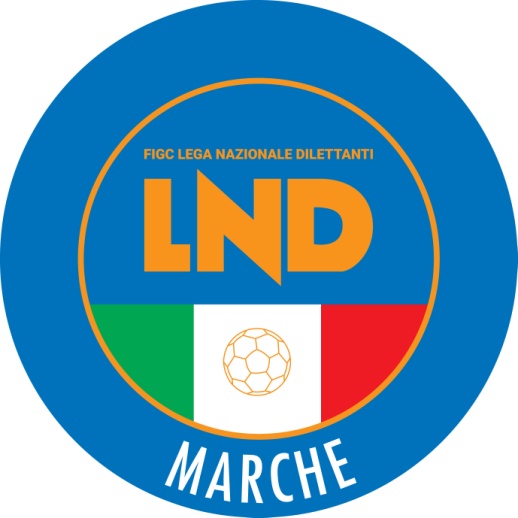 Federazione Italiana Giuoco CalcioLega Nazionale DilettantiCOMITATO REGIONALE MARCHEVia Schiavoni, snc - 60131 ANCONACENTRALINO: 071 285601 - FAX: 071 28560403sito internet: www.figcmarche.it                          e-mail: crlnd.marche01@figc.itpec: marche@pec.figcmarche.itCAMERTONI PATRIZIO(FABRIANO CERRETO) SERAFINI DAVIDE(FORSEMPRONESE 1949 SD.ARL) BOLZAN RUBEN DARIO(VALDICHIENTI PONTE) ROVINELLI ENRICO(FORSEMPRONESE 1949 SD.ARL) CARMENATI FRANCESCO(FABRIANO CERRETO) ALUIGI GABRIELE(URBANIA CALCIO) SANTAMARIANOVA SAMUELE(FABRIANO CERRETO) LEY CHRISTOFER(SAN MARCO SERVIGLIANO) COLONNA MARCO(VALDICHIENTI PONTE) GABRIELLI ILARIO(CALCIO ATLETICO ASCOLI) DE PANICIS MICHELE(GROTTAMMARE C. 1899 ARL) QUERO FRANCESCO(GROTTAMMARE C. 1899 ARL) MARTEDI MATTIA(JESINA CALCIO SRL) BELKAID YASSINE(ATLETICO GALLO) LATTANZI ELIA(FABRIANO CERRETO) FAZZINI IVAN(ATLETICO AZZURRA COLLI) PIERALISI TOMMASO(BIAGIO NAZZARO) CASALE VINCENZO(CALCIO ATLETICO ASCOLI) GAROFOLI MANUEL(JESINA CALCIO SRL) LOBERTI ALESSANDRO(MARINA CALCIO) NOBILI ANDREA(ATLETICO GALLO) ZAGAGLIA LORENZO(JESINA CALCIO SRL) TERRANOVA MATTIA(BIAGIO NAZZARO) DALLA BONA DANIELE(LMV URBINO CALCIO) FRINCONI MATTEO(SAN MARCO SERVIGLIANO) LANZA RUGGIERO(CALCIO ATLETICO ASCOLI) PALANCA MATTIA(GROTTAMMARE C. 1899 ARL) PAOLUCCI ENEA(JESINA CALCIO SRL) PAIALUNGA MIRKO(MARINA CALCIO) CICCARELLI RICCARDO(VALDICHIENTI PONTE) DEL SANTE STEFANO(FABRIANO CERRETO) TODISCO FABIO(GROTTAMMARE C. 1899 ARL) ROSSI ALESSANDRO(LMV URBINO CALCIO) FARIAS EMANUEL(URBANIA CALCIO) DRUDI ALBERTO(VALDICHIENTI PONTE) SquadraPTGVNPGFGSDRPESSDARL F.C. VIGOR SENIGALLIA5527151025128230F.C. FORSEMPRONESE 1949 SD.ARL4626121043319140A.S.D. ATLETICO AZZURRA COLLI442612863019110SSDARL CALCIO ATLETICO ASCOLI4326111053519160S.S.D. JESINA CALCIO SRL4026101063927120A.S.D. VALDICHIENTI PONTE392711610332490S.S.D. MONTEFANO CALCIO A R.L.38261088262240SSDRL SANGIUSTESE M.G.38261088262510SSDARL MARINA CALCIO3626998272520A.S.D. ATLETICO GALLO352771462930-10A.S.D. FABRIANO CERRETO33268992228-60A.S.D. URBANIA CALCIO312761381926-70SSDARL ATL. CALCIO P.S. ELPIDIO302679102024-40A.S.D. LMV URBINO CALCIO282577112324-10SSDARL BIAGIO NAZZARO262668122038-180S.S.D. GROTTAMMARE C. 1899 ARL1927310141939-200SSDARL SAN MARCO SERVIGLIANO122633201348-350RUGGERI ANGELO(SASSOFERRATO GENGA) AMELI GIAN MARCO(ATLETICO CENTOBUCHI) PALLONI FABRIZIO(PALMENSE SSDARL) GHERGO MAURIZIO(PASSATEMPESE) BOCCHINI PAOLO(ATLETICO MONDOLFOMAROTTA) CIATTAGLIA LORENZO(ILARIO LORENZINI) PASSARINI PAOLO(AURORA TREIA) BUGIARDINI LUIGI(MONTURANO CAMPIGLIONE) PERINI TITO(SASSOFERRATO GENGA) TAGLIONI TIZIANO(CALCIO CORRIDONIA) MARZIONI THOMAS(PORTUALI CALCIO ANCONA) FERRARI STEFANO(CASTIGNANO A.S.D.) GARCIA PABLO ISMAEL(LORETO A.D.) MARZIALI CLAUDIO(MONTECOSARO) PAGLIACCIO ANDREA(MONTERUBBIANESE) POSTACCHINI ALESSANDRO(VILLA S.MARTINO) MARZANO BIAGIO(ATLETICO MONDOLFOMAROTTA) ODDI CHRISTIAN(ATLETICO CENTOBUCHI) LABANCA GONZALO HERNAN(CENTOBUCHI 1972 MP) CARDINALI NICOLA(ILARIO LORENZINI) CAMILLETTI LORENZO(LORETO A.D.) DONZELLI FRANCESCO(MONTERUBBIANESE) SEVERINI ENRICO(PORTUALI CALCIO ANCONA) VIPERA EDOARDO(TRODICA) NDOJ KRISTJAN(FERMIGNANESE) MAURO CRISTIANO(PALMENSE SSDARL) CAMILLETTI MARCO(PORTORECANATI A.S.D.) ALESSANDRONI DAVIDE(CIVITANOVESE CALCIO) BALLONI LUCA(CIVITANOVESE CALCIO) GIUSTOZZI NICHOLAS(CLUENTINA CALCIO) SQUARCIA ALESSIO(CLUENTINA CALCIO) PONZONI MARCO(FERMIGNANESE) SALVATI DANIELE(MONTECOSARO) SANTARELLI LUCA(MONTURANO CAMPIGLIONE) NICHEA MAINO XAVIER PAUL(PALMENSE SSDARL) ESPOSITO FRANCESCO(PASSATEMPESE) IONNI ETTORE(CASTIGNANO A.S.D.) MANNOZZI PAOLO(FUTURA 96) LIERA GIOVANNI(K SPORT MONTECCHIO) BIGONI MARCO(LORETO A.D.) FEDERICI FRANCESCO(MOIE VALLESINA A.S.D.) ULIVELLO MATTEO(MONTECOSARO) ISLAMI SHKODRAN(MONTURANO CAMPIGLIONE) BONVINI ALBERTO(OLIMPIA) MASCAMBRUNI LUCA(PORTUALI CALCIO ANCONA) PASSERI ALESSIO(SASSOFERRATO GENGA) RICEPUTI MICHAEL(VILLA S.MARTINO) SALVATI MATTEO(AURORA TREIA) TROBBIANI TOMMASO(CLUENTINA CALCIO) PETRINI MARCO(LORETO A.D.) MOSCA LORENZO(MOIE VALLESINA A.S.D.) CARAFA RICCARDO MARIA(PALMENSE SSDARL) SAVINI ANDREA(PORTUALI CALCIO ANCONA) DE CESARIS GIANMARCO(ATLETICO CENTOBUCHI) PEREZ GHIRARDI RAMIRO(ATLETICO CENTOBUCHI) ARSENDI FILIPPO(ATLETICO MONDOLFOMAROTTA) VENTRESINI CARLO ALBERTO(CALCIO CORRIDONIA) MORETTI FABRIZIO(CASTIGNANO A.S.D.) NDIOUR PAPA ABDOULAYE(CASTIGNANO A.S.D.) MESSI MARINO(CLUENTINA CALCIO) FERRI FEDERICO(K SPORT MONTECCHIO) PIETRUCCI MIRCO(MONTICELLI CALCIO S.R.L.) CHIODINI MAURO(OSIMANA) RINALDI DAVIDE(PORTUALI CALCIO ANCONA) BIANCONI DAMIANO(SASSOFERRATO GENGA) CIUCCIOMEI MARCO(VIGOR CASTELFIDARDO-O ASD) CASTELLI ALEX(AURORA TREIA) BRAVI FEDERICO(FERMIGNANESE) BIANCHI TOMMASO(FILOTTRANESE A.S.D.) MORELLI EDOARDO(MONTURANO CAMPIGLIONE) VALLER IGNACIO(SASSOFERRATO GENGA) CORONA CHRISTIAN(ATLETICO CENTOBUCHI) KAKULI KRENAR(AURORA TREIA) HOXHA KRISTIAN(FERMIGNANESE) MANCINI NICOLA(K SPORT MONTECCHIO) MARCHI SAMUELE(SASSOFERRATO GENGA) GAMBACORTA NICCOLO(VIGOR CASTELFIDARDO-O ASD) TESTONI LORENZO(OSIMOSTAZIONE C.D.) GIUNCHETTI LUIGI(VALFOGLIA) GIACCAGLIA FEDERICO(S.S. MACERATESE 1922) DUTTO MATIAS(POTENZA PICENA) CENCIARINI NICOLAS(VALFOGLIA) TEREZIU MARZIO(OSIMOSTAZIONE C.D.) VECCHIONE DAVID(POTENZA PICENA) CAPI MARINGLEN(VALFOGLIA) AGOSTINELLI TOMMASO(OSIMOSTAZIONE C.D.) SANCHINI ANDREA(VALFOGLIA) SquadraPTGVNPGFGSDRPEU.S.D. OSIMANA522415724414300VIGOR CASTELFIDARDO-O ASD472513843820180A.S.D. PORTUALI CALCIO ANCONA4425111133519160U.S. FERMIGNANESE442412843727100A.S.D. VALFOGLIA42251267282260A.S.D. GABICCE GRADARA412511864126150A.S.D. K SPORT MONTECCHIO4025101052818100A.S.D. ILARIO LORENZINI39251168282800A.S.D. ATLETICO MONDOLFOMAROTTA3525988312740U.S. OLIMPIA33257126292540A.S.D. VILLA S.MARTINO32258893233-10A.S.D. PASSATEMPESE312587102533-80SSDARL OSIMOSTAZIONE C.D.302586112431-70U.S. FILOTTRANESE A.S.D.282577113137-60MOIE VALLESINA A.S.D.26255119272520C.S. LORETO A.D.1525112122240-180A.S.D. SASSOFERRATO GENGA152536162240-180U.S.D. CANTIANO CALCIO6251321865-570SquadraPTGVNPGFGSDRPEF.C. CHIESANUOVA A.S.D.582518435114370A.S.D. MONTURANO CAMPIGLIONE502514833823150SSDARL CIVITANOVESE CALCIO472513843518170A.C.D. S.S. MACERATESE 1922462513753520150A.S.D. FUTURA 964325111044728190U.S.D. MONTERUBBIANESE4025101053726110A.P. AURORA TREIA392510964028120U.S. TRODICA352581164026140A.S.D. CALCIO CORRIDONIA32258892429-50A.S.D. POTENZA PICENA312571082326-30S.S.D. MONTICELLI CALCIO S.R.L.312587103039-90CLUENTINA CALCIO292585122232-100G.S. PALMENSE SSDARL28256109312830A.S.D. ATLETICO CENTOBUCHI26256811312830POL. CASTIGNANO A.S.D.262575132752-250S.S. PORTORECANATI A.S.D.162537152447-230A.S.D. MONTECOSARO142528151745-280A.S.D. CENTOBUCHI 1972 MP122519151255-430MIANI DAVID(FALCONARESE 1919) GUIDI DIEGO(MONTEMARCIANO) MILLEVOLTE STEFANO(FALCONARESE 1919) GUIDI DIEGO(MONTEMARCIANO) SIMONETTI GIANLUCA(OFFIDA A.S.D.) SANTARPIA EUGENIO(PESARO CALCIO) MOSCIATTI GABRIELE(CAMERINO CALCIO) MARCHEGIANI LUCIANO(SAMPAOLESE CALCIO) ARNO MARCO(FALCONARESE 1919) FERRI ANDREA(TAVERNELLE) GALDELLI RAFFAELE(CHIARAVALLE) ONORATO RICCARDO(CHIARAVALLE) SILENZI ANDREA(RAPAGNANO) ARNO MARCO(FALCONARESE 1919) DEL MONTE ROBERTO(PESARO CALCIO) ARIA DANIELE(SANGIORGESE 1922) LUMIA LORENZO(FALCONARESE 1919) BRASILI FABIO(MONTALTO) CARDINALI FILIPPO(BORGO MINONNA) DI SILVESTRE FABIO(CASTEL DI LAMA) VITTORINI DANNY(ELFA TOLENTINO) GENNARO SILVESTRO(PINTURETTA FALCOR) QUINZI EDOARDO(PINTURETTA FALCOR) DI LORENZO ANDREA(POLISPORTIVA COSSINEA) PAPA EMANUELE(SAN BIAGIO) MASCITTI MATTEO(SANTA MARIA TRUENTINA CDL) LEPRI MATTEO(VISMARA 2008) ALFANO JULIAN VALENTIN(ELPIDIENSE CASCINARE) FORLANI NICOLO(CHIARAVALLE) FUNARI STEFANO(ORSINI MONTICELLI CALCIO) CARLACCHIANI ANDREA(PIANE MG) VERDOLINI JACOPO(APPIGNANESE) CANCRE GIACOMO(ATHLETICO TAVULLIA) TRAINI ALESSANDRO(CASTEL DI LAMA) GIACCHINI ANDREA(CASTELBELLINO CALCIO) GIUDICI FABIO CARLO(CASTELLEONESE) GIACOMELLI ALESSIO(CHIARAVALLE) BELLANOVA ALESSANDRO(CUPRENSE 1933) CLEMENZ ALEXIS ALBERTO(ELPIDIENSE CASCINARE) MARIOTTI EDOARDO(LE TORRI CASTELPLANIO) MUSUMECI NICOLO(LE TORRI CASTELPLANIO) D ANGELO NIKI(MONTALTO) VAGNONI MATTEO(OFFIDA A.S.D.) SOLFI LUCA(POL. LUNANO) IOMMETTI RICCARDO(RAPAGNANO) SATULLI ANDREA(REAL EAGLES VIRTUS PAGLIA) ORTENZI ANDREA(S.CLAUDIO) ZANDRI FEDERICO(S.COSTANZO) PIETRELLA MICHELE(URBIS SALVIA A.S.D.) MANCINI NICCOLO(VISMARA 2008) FANTEGROSSI FABIO(ELFA TOLENTINO) ULISSE WILLIAM(FALCONARESE 1919) GABRIELLI SIMONE(MANCINI RUGGERO) ORLANDO ALESSANDRO(MANCINI RUGGERO) PIERISTE ANDREA(S.CLAUDIO) ALOISI IVANO(AZZURRA MARINER) FRANCUCCI MATTEO(CAMERINO CALCIO) CORRADETTI GIORGIO(CASTEL DI LAMA) ROCCHETTI MATTIA(CHIARAVALLE) CARBONI ALESSANDRO(CUPRENSE 1933) LUMIA LORENZO(FALCONARESE 1919) DELLA VALLE MATTEO(FERMO SSD ARL) CIARLONI PAOLO(LAURENTINA) CASOLI CLAUDIO(PESARO CALCIO) TURCHI LUCA(POL. LUNANO) DI LORENZO ANDREA(POLISPORTIVA COSSINEA) RICCI LORENZO(SANGIORGESE 1922) SENGHOR THEOPHILE DIOR(SANTA MARIA TRUENTINA CDL) GUZZINI DAVIDE(VILLA MUSONE) MONALDI MARCO(MONTOTTONE GROTTESE ASD) CORRADINI ALESSIO(SANGIORGESE 1922) LAMBERTUCCI DANIELE(CSKA AMATORI CORRIDONIA) FERRONI LUCA(ELPIDIENSE CASCINARE) AMANTINI ELIA(MERCATELLESE) CONTUCCI ALESSANDRO(MERCATELLESE) MAIANI CRISTIANO(MONSERRA CALCIO) PASINI FILIPPO(MURAGLIA S.S.D. A R.L.) CAMPILIA FABIO(SETTEMPEDA A.S.D.) FIENGO GIULIO(VILLA MUSONE) SCATASSA GIACOMO(ATHLETICO TAVULLIA) INTILI ALAIN(AVIS MONTECALVO) POLIDORI MATTEO(AVIS MONTECALVO) PETRUCCI MATTEO(ELPIDIENSE CASCINARE) CARBONE PIETRO(MONSERRA CALCIO) GHEZZI ANDREA(MURAGLIA S.S.D. A R.L.) ACCIARRI DAVIDE(OFFIDA A.S.D.) DANCHIVSKYY PAVLO(URBIS SALVIA A.S.D.) FERRETTI DANILO(MANCINI RUGGERO) PAOLUZZI PAOLO(MANCINI RUGGERO) TRUPPO GIUSEPPE(MANCINI RUGGERO) CARBONI GIANLUCA(MONTALTO) SABATINI MARCO(MONTOTTONE GROTTESE ASD) SCALBI IVAN(POL. LUNANO) MARCHIONNI MICHELE(S.VENERANDA) PRINCIPI GIOVANNI(S.VENERANDA) PERTICARINI MARCO(SANGIORGESE 1922) SILVESTRI MATTEO(SANTA MARIA TRUENTINA CDL) BROGLIA ROBERTO(SETTEMPEDA A.S.D.) PIERSANTI WALTER(STAFFOLO) CALCINARO DANTE(U.S.G.GROTTAZZOLINA MSPM) DI MARINO MATTEO(URBIS SALVIA A.S.D.) BRESCIANI RICCARDO(BORGO MINONNA) LATTANZI ZENO(CAMERINO CALCIO) SILVESTRONI TOMMASO(CASETTE VERDINI) GIULIANI RICCARDO(CASTELFRETTESE A.S.D.) GALLI MATTEO(CASTELLEONESE) GENGA LORENZO(ELPIDIENSE CASCINARE) ANTONUCCI LORENZO(FALCONARESE 1919) ONUORAH KARENN ODIRACHU(FALCONARESE 1919) MONTENERI GABRIELE(MANCINI RUGGERO) VALENTE FEDERICO(MONTALTO) MAGINI ANDREA(MONTEMARCIANO) PELLONARA ALESSANDRO(MONTEMARCIANO) PERONI ROBERTO(OFFIDA A.S.D.) BIANCHINI CARMINE(ORSINI MONTICELLI CALCIO) MORONI JONATHAN(PIANE MG) POSTACCHINI DIEGO(PINTURETTA FALCOR) SINANAJ MARJUS(PINTURETTA FALCOR) MESSINA FRANCESCO MARIA(S.ORSO 1980) VITALI LUCA(SAMPAOLESE CALCIO) DEL MORO FRANCESCO(SANGIORGESE 1922) AQUINO GIUSEPPE(U.S.G.GROTTAZZOLINA MSPM) MORETTI ALFONSO ROBERTO(U.S.G.GROTTAZZOLINA MSPM) CERETI MATTIA(VISMARA 2008) CELI ELIA(AZZURRA MARINER) VIRGILI ANDREA(AZZURRA MARINER) MANGANELLI NICOLO(CASTELBELLINO CALCIO) TURCHI ALEX(CASTELBELLINO CALCIO) LUNGARINI FRANCESCO(CASTELFRETTESE A.S.D.) QUERCETTI MICHELE(CASTELFRETTESE A.S.D.) COSTANTINI ALESSIO(CHIARAVALLE) BAIOCCO LUCA(CSKA AMATORI CORRIDONIA) PEPA SAMUELE(CSKA AMATORI CORRIDONIA) FORONI MATTEO(CUPRAMONTANA G.IPPOLITI) LUCERTINI ANDREA(CUPRAMONTANA G.IPPOLITI) ALFANO JULIAN VALENTIN(ELPIDIENSE CASCINARE) AMADIO MATTEO(MONTALTO) LUCCI GIANLUCA(MONTEMARCIANO) MACCIONI LORENZO(MONTEMILONE POLLENZA) SANNIOLA GIOVANNI(MONTOTTONE GROTTESE ASD) FRATERNALI FRANCESCO(MURAGLIA S.S.D. A R.L.) SILVESTRI DAVIDE(ORSINI MONTICELLI CALCIO) LUCIDI ALIGHIERO(POLISPORTIVA COSSINEA) LORENZETTI LUCA(S.CLAUDIO) PASSARINI DIEGO(S.COSTANZO) FRANCONI MIRKO(U.S.G.GROTTAZZOLINA MSPM) BALDINI MATTEO(VISMARA 2008) CARBONARI MANUELE(APPIGNANESE) MATERNI ELIA(AUDAX CALCIO PIOBBICO) BARZOTTI MATTEO(FERMIGNANO CALCIO) BASILI FEDERICO(FERMO SSD ARL) MORELLI STEFANO(FERMO SSD ARL) SCOTUCCI NICOLO(FERMO SSD ARL) LETTIERI FRANCESCO(MANCINI RUGGERO) AQUILANTI GABRIELE(MATELICA CALCIO 1921 ASD) IMPIGLIA LUCA(MONTEMARCIANO) TRAINI LEONARDO(MONTOTTONE GROTTESE ASD) FAYE IBRAHIMA MBISSA(OFFIDA A.S.D.) GIACCAIA DAVIDE(POLISPORTIVA COSSINEA) CARDINALI ALESSANDRO(REAL EAGLES VIRTUS PAGLIA) GIRI LEONARDO(S.CLAUDIO) BOTTEGONI FRANCESCO(SAN BIAGIO) GIACINTI RAFFAELE(U.S.G.GROTTAZZOLINA MSPM) SACCHI GIACOMO(VISMARA 2008) CESARONI ALESSIO(COLLE 2006) MATEACCI LUCIANO(CAGLIESE CALCIO) PRINCIPI FRANCESCO(VADESE CALCIO) LEVA MATTEO(OSTERIA NUOVA) MONARCHI GIORDANO(CAGLIESE CALCIO) PIERPAOLI RICCARDO(CAGLIESE CALCIO) MANCINI MASSIMILIANO(COLLE 2006) CORAZZI GIOVANNI(CAGLIESE CALCIO) BALDINI FEDERICO(OSTERIA NUOVA) NDIAYE MOUSTAPHA(VADESE CALCIO) BURATTINI MARCO(LABOR 1950) BAFFIONI MICHELE(OSTERIA NUOVA) MASCELLINI GIACOMO(CAGLIESE CALCIO) BRASILI ANDREA(COLLE 2006) CERAMICOLI SIMONE(NUOVA REAL METAURO) BARBAROSSA FILIPPO(OSTERIA NUOVA) PAOLI EDOARDO(OSTERIA NUOVA) FRATERNALI LORENZO(VADESE CALCIO) BALDONI MATTEO(COLLE 2006) GAMBELLI ALESSANDRO(NUOVA REAL METAURO) NOBILI GIACOMO(OSTERIA NUOVA) TAGLIATESTA ANDREA(CAGLIESE CALCIO) DOMENICHETTI GIORGIO(COLLE 2006) ROCCO MARCO(VADESE CALCIO) SANTINI JOELE(VADESE CALCIO) SquadraPTGVNPGFGSDRPEA.S.D. S.ORSO 19804023101033011190A.S.D. CAGLIESE CALCIO392310943424100POL. ATHLETICO TAVULLIA38231085271980A.S.D. AUDAX CALCIO PIOBBICO37231148302460POL. S.VENERANDA37239104282260A.S.D. NUOVA REAL METAURO36231067261790A.S.D. POL. LUNANO3623995322930A.S.D. OSTERIA NUOVA3523986241860A.S.D. AVIS MONTECALVO292385102728-10U.S. TAVERNELLE292361162325-20A.S.D. FERMIGNANO CALCIO242366113147-160POL.D. VISMARA 2008232341182528-30A.S.D. PESARO CALCIO232341182229-70G.S. MURAGLIA S.S.D. A R.L.232365122837-90U.S. MERCATELLESE212349102734-70A.S.D. VADESE CALCIO182346131739-220SquadraPTGVNPGFGSDRPEU.S. S.COSTANZO4423111113417170U.S. MONSERRA CALCIO432312745126250U.S. CASTELFRETTESE A.S.D.38231157262600S.S.D. STAFFOLO37239104352870S.S. SAMPAOLESE CALCIO3623995251960A.S.D. CASTELBELLINO CALCIO34238105252050A.S.D. BORGO MINONNA3423977252320A.S.D. CASTELLEONESE3323896282440A.S.D. FALCONARESE 1919272351262526-10U.S. MONTEMARCIANO272384112025-51U.S. LAURENTINA252367102228-60S.S.D. CHIARAVALLE242341272124-30A.S.D. CUPRAMONTANA G.IPPOLITI232358102434-100A.P.D. COLLE 2006222357113653-170A.S.D. LABOR 1950212349102131-100A.S.D. LE TORRI CASTELPLANIO152329121327-140SquadraPTGVNPGFGSDRPES.S. MATELICA CALCIO 1921 ASD522315714915340G.S. ELFA TOLENTINO452314363821170A.S.D. CASETTE VERDINI442313553621150A.S.D. MONTEMILONE POLLENZA402391313619170U.S. APPIGNANESE40231247332490A.S.D. CALDAROLA G.N.C.34239773233-10A.S.D. FOLGORE CASTELRAIMONDO312394102930-10S.S. SETTEMPEDA A.S.D.30238692325-20A.S.D. CAMERINO CALCIO30238692124-30A.S.D. ELPIDIENSE CASCINARE28237792527-20URBIS SALVIA A.S.D.272376102230-80C.S. VILLA MUSONE252374122845-170S.S. MANCINI RUGGERO212356122537-120A.S.D. S.CLAUDIO212363142237-150A.S.D. CSKA AMATORI CORRIDONIA202355132131-100A.S.D. SAN BIAGIO182346132344-210SquadraPTGVNPGFGSDRPEA.S.D. CASTEL DI LAMA572318324717300A.S.D. AZZURRA MARINER472314544322210A.C. RAPAGNANO452312923521140A.S.D. PIANE MG39231166282170A.S.D. ORSINI MONTICELLI CALCIO382311574426180A.S.D. CUPRENSE 193338231157302460F.C. MONTALTO3423977332580MONTOTTONE GROTTESE ASD332310310343040SSDARL SANGIORGESE 192230237972327-40A.S.D. SANTA MARIA TRUENTINA CDL292385103336-30A.F.C. FERMO SSD ARL272376102433-90A.S.D. REAL EAGLES VIRTUS PAGLIA232358102237-150S.P. OFFIDA A.S.D.222364132337-140A.S.D. U.S.G.GROTTAZZOLINA MSPM202362152139-180U.S. PINTURETTA FALCOR172345142343-200A.S.D. POLISPORTIVA COSSINEA112332182449-250SANTONI ENRICO(U.MANDOLESI CALCIO) BALDI LUCA(CAMERATESE A.S.D.) GIULIANI SEBASTIANO(JUNIORJESINA LIBERTAS ASD) MERLIN BRUNO(CORINALDO CALCIO F.C. ASD) BREGA VINCENZO(SERRANA 1933 A.S.D.) CARBONI GAETANO(ATLETICO PORCHIA) CRESPI ANTONIO(USAV PISAURUM) RONDINA FERRUCCIO(CUCCURANO) PARIGIANI ANDREA(MONTEPRANDONE) MONTILLO PIERPAOLO(CANDIA BARACCOLA ASPIO) CEPPI NICOLO(MAIOLATI UNITED) POMPEI STEFANO(G.M.D. GROTTAMMARE 89) MAZZAFERRO ANDREA(MONTELUPONESE) PALADINI SIMONE(PIETRALACROCE 73) STOPPO MICHELE(ATLETICO PORCHIA) PASSERI GIANCARLO(VIS CANAVACCIO 2008) FERRANTI MASSIMO(ESANATOGLIA) RINALDONI MASSIMILIANO(REAL PORTO) MORETTI GIONATA(SERRANA 1933 A.S.D.) BOZZI MARCO(PONTESASSO A.S.D.) MAZZANTI FILIPPO(ANKON DORICA) ABBRUZZETTI CARLO(PETRITOLI 1960) SEMPLICINI EMANUELE(AUDAX PAGLIARE) BORIA MICHELE(BORGHETTO) BOLLETTINI BERNARDINO(BORGO ROSSELLI A.S.D.) DOLCE ALEX(ESANATOGLIA) ANGRADI FILIPPO(FALCO ACQUALAGNA) BARTOLI EMILIANO(FALCO ACQUALAGNA) TRUFELLI JACOPO(FRONTONESE) EL GADAMSI DIEGO(JUNIOR CENTRO CITTA) CANTARINI NICOLAS(JUNIORJESINA LIBERTAS ASD) CAPRIOTTI DAVIDE(MONTEFIORE) MANCA ENRICO(PICENO UNITED MMX A R.L.) ANGIOLETTI ANDREA(PIETRALACROCE 73) MARINI ALESSIO(PIETRALACROCE 73) FRANCUCCI FRANCESCO(POLLENZA) SANTACROCE LUCA(RECREATIVO P.S.E.) ORTOLANI WALTER(S.A. CALCIO CASTELFIDARDO) SCARSELLI LORENZO(S.CECILIA URBANIA) SEGOVIA FELIPE ANDRES(SAN GINESIO CALCIO) BATTAGLINI LUCA(USAV PISAURUM) EL HARRASS FOUAD(VEREGRA F.C. 2019) GIGLI GIULIO(VICTORIA STRADA) CICCANTI MIRCO(VIGOR FOLIGNANO) ANNESSI ANTONIO(VIS GUALDO CALCIO) LIGUORI NICOLO(CITTA DI CIVITANOVA) SARTINI ANDREA(MONSANO) LOPEDOTE GIANVITO(MONTE SAN PIETRANGELI) DEMBELE SIRIKI(PENNESE P.S.G.) EZ ZAARI SAID(REAL MOLINO) SAVINO MASSIMO(S.A. CALCIO CASTELFIDARDO) ACCIARRESI LUCA(ABBADIENSE) GJOCI ALKET(AGRARIA CLUB) MAZZANTI FILIPPO(ANKON DORICA) GAMBINI NICOLAS(ARGIGNANO) MORETTI ALESSIO(ARGIGNANO) ELGUZGO ANWAR(ARZILLA) LOMBI ROBERTO(ATLETICO MACERATA) DURANTI DANIEL(ATLETICO RIVER URBINELLI) PETRONE GIUSEPPE(ATLETICO RIVER URBINELLI) SCIPIONI MARCO(AUDAX PAGLIARE) PISTELLI MORIS(AURORA CALCIO JESI) FILIPPINI ANDREA(AVIS SASSOCORVARO) FRANI RIDVAN(AVIS SASSOCORVARO) SCONOCCHINI EMANUELE(BORGHETTO) DE CAROLIS FEDERICO(BORGO ROSSELLI A.S.D.) BASTIANELLI MATTEO(CAMERATESE A.S.D.) PEROZZI LORENZO(CANDIA BARACCOLA ASPIO) MARRA GIANLUCA(CITTA DI CIVITANOVA) VISAGGIO PIETRO(CORVA CALCIO 2008) ANDREOLETTI THOMAS(DELLA ROVERE CALCIO) VITALI NICOLA(DELLA ROVERE CALCIO) ANIMOBONO FILIPPO(ESANATOGLIA) UNGARO GIUSEPPE(F.C. PEDASO 1969) DIAMANTINI ANDREA(F.F. REAL GIMARRA) POMPILI FEDERICO(F.F. REAL GIMARRA) MARCUCCI SAMUELE(FALCO ACQUALAGNA) CASTELLANO TOMMASO(FOOTBALL CLUB OSIMO 2011) PECORELLI NICHOLAS(FRONTONESE) DONATI GIANLUCA(MAROTTESE ARCOBALENO) CIARAPICA MARCO(MONTE SAN PIETRANGELI) SELITA ROMARIO(MONTECASSIANO CALCIO) MALAIGIA ALBERTO(MONTEFIORE) BERNARDINI MARCO(MONTEPRANDONE) GAMBINI ENRICO(NUOVA SIROLESE) GARULLI NICOLO(OLIMPIA) SERAFINI GABRIELE(OLIMPIA) BRANDI TOMMASO(PALOMBESE) CROSTELLA MARCO(PIANO SAN LAZZARO) GASPARRONI ANDREA(PIANO SAN LAZZARO) MUCCICHINI NICOLO(PICENO UNITED MMX A R.L.) BERETTA DANILO(PONTESASSO A.S.D.) NICOLINI ALBERTO(PONTESASSO A.S.D.) CARRADORI DANIELE(SAN GINESIO CALCIO) CIABOCCO MATTEO(SAN GINESIO CALCIO) MARTORELLA GIULIO(SANTA MARIA APPARENTE) BOCCACCI FEDERICO(TERRE DEL LACRIMA) BAGGADIR ABD RAHMAN(TORRE SAN MARCO) POETA MATTEO(UNITED CIVITANOVA) ANTONIONI ENRICO(USAV PISAURUM) PESARESI LUCA(VARANO A.S.D.) DURANTI JACOPO(VICTORIA BRUGNETTO) GENTILI DOMENICO(VIGOR FOLIGNANO) MATTEUCCI MARCO(VIS CANAVACCIO 2008) PIZZICHINI MARCO(FOOTBALL CLUB OSIMO 2011) GASPARINI DAMIANO(ISOLA DI FANO) CAMAIONI VALERIO(MALTIGNANO CALCIO) FERRETTI ROBERTO(MALTIGNANO CALCIO) BRUNORI ALESSIO(UNIONE PIAZZA IMMACOLATA) SPALAZZI UBALDO(ACQUASANTACALCIO 1971) VAGNONI FRANCO(ACQUAVIVA CALCIO) SCIARRONI CRISTIANO(AGRARIA CLUB) GALUPPA GABRIELE(ARGIGNANO) FRATINI FEDERICO(ATLETICO MACERATA) DI BUO DARIO(ATLETICO PORCHIA) EUTIZI CRISTIANO(AUDAX PAGLIARE) PROCACCINI MICHEL(AURORA CALCIO JESI) NOBILINI MICHELE(BORGHETTO) AMAOLO FRANCESCO(BORGO ROSSELLI A.S.D.) GASPARI ALESSANDRO(CASTORANESE) LUZI FABIO(COMUNANZA) BELGHAZLI OUADAH(CORVA CALCIO 2008) DOCI LORENZO(CORVA CALCIO 2008) BOGA ALESSANDRO(CUCCURANO) BRUNI ALESSIO(G.M.D. GROTTAMMARE 89) CAPPELLI ALESSIO(J.R.V.S. ASCOLI) GATTO GIANLUCA(LEONESSA MONTORO CALCIO) SOW MOUSTAPHA(MAIOLATI UNITED) CIMICONI GIORGIO(MALTIGNANO CALCIO) CARBONARI MATTEO(MONSANO) GALESI ANTONINO(MONTE CERIGNONE VALCONCA) CROCERI MARCO(MONTE SAN PIETRANGELI) ACCIARINI FILIPPO(MONTEGRANARO CALCIO) CORRADINI ALESSIO(MONTEGRANARO CALCIO) GUARDIANI GIOVANNI(MONTEGRANARO CALCIO) MARINI MATTEO(MONTEGRANARO CALCIO) FIORAVANTI MATTEO(OLIMPIA SPINETOLI) STORELLI LORENZO(PENNESE P.S.G.) FIORAVANTI SIMONE(PETRITOLI 1960) POLIDORI MATTEO(PIANDIROSE) URANI NICOLA(PONTESASSO A.S.D.) CACCIATORI CARLO(PORTA ROMANA) RAZGUI OUSEMA(REAL CAMERANESE) RAKIPI IBRAHIM(REAL ELPIDIENSE CALCIO) LUCIANI MATTEO(REAL MOLINO) MACELLARI ALESSIO(TELUSIANO CALCIO A.S.D.) BARTOLUCCI ANDREA(UNIONE CALCIO PERGOLESE) DI PIETRO SIMONE(UNIONE CALCIO PERGOLESE) BALENA GIULIO(UNIONE PIAZZA IMMACOLATA) GUEYE CHEIKH(UNITED CIVITANOVA) DOLCI GIAN MARCO(USAV PISAURUM) CARCA FERNANDO MANUEL(VEREGRA F.C. 2019) PICCHI FEDERICO(VIGOR FOLIGNANO) LULANI MATIA(VIS GUALDO CALCIO) MARZIALI FEDERICO(VIS P.S.ELPIDIO C.FALERIA) CUCCAGNA FEDERICO(POLLENZA) ROSSI GIACOMO(JUVENTUS CLUB TOLENTINO) VANNICOLA DYLAN(ACQUAVIVA CALCIO) LAURENZI SIMONE(CAMERATESE A.S.D.) TARQUINI MIRCO(CASTORANESE) BATTISTONI LUCA(FOOTBALL CLUB OSIMO 2011) MARIOTTI FABIO(PORTA ROMANA) GIACOMINI LORENZO(RECREATIVO P.S.E.) PRISACARU VASILE(S.CECILIA URBANIA) MARINI ALVARO(TERRE DEL LACRIMA) BARONELLO SEBASTIANO LUCA(VEREGRA F.C. 2019) RANALLI MARCO(VEREGRA F.C. 2019) BORRI ANDREA(VICTORIA BRUGNETTO) GIRI MARCO(VIGOR MONTECOSARO CALCIO) MARCHIONI DANILO(ARIES TRODICA 04) ORLANDO SIMONE(ARIES TRODICA 04) ELISEI FRANCESCO(ATLETICO MACERATA) ALTINI LORENZO(AURORA CALCIO JESI) IACUSSI LUCA(CAMERATESE A.S.D.) NERI NICOLA(CASTORANESE) GARBUGLIA ANDREA(CITTA DI CIVITANOVA) BRAVI GIORDANO(ISOLA DI FANO) PIERANDREI MARCO(JUNIORJESINA LIBERTAS ASD) ALESSANDRINI MAIKOL(MAIOR) BUGIOLACCHI CARLO(MONTELUPONESE) DEL PRETE MIRKO(REAL CUPRENSE) RAPARI EROS(REAL MOLINO) PATACCHINI PAOLO(SAN MARCO PETRIOLO) TROBBIANI CHRISTIAN(SAN MARCO PETRIOLO) LUZIETTI ALEX(TORRE SAN MARCO) VOLOSINCU BOGDAN SEBASTIA(UNIONE CALCIO PERGOLESE) RAIMONDI ANDREA(UNIONE PIAZZA IMMACOLATA) GUAIANI DANIELE(ACQUASANTACALCIO 1971) STANGONI SILVIO(ACQUASANTACALCIO 1971) SAGRAMOLA MARCO(ARGIGNANO) RAGNI LUCA(ATLETICO CONERO) TOGNI FRANCESCO(AURORA CALCIO JESI) BELLUCCI GIANMARCO(AVIS SASSOCORVARO) ACCIARINI CRISTIAN(CORVA CALCIO 2008) ROSSI MATTEO(DELLA ROVERE CALCIO) CAMELI ELIA(F.C. PEDASO 1969) TROYLI PAOLO(F.C. PEDASO 1969) SALINI LORENZO(FC TORRIONE CALCIO 1919) BARTOLINI GIACOMO(FRONTONESE) CASTELLANI STEFANO(GRADARA CALCIO) GABUCCI GIOVANNI(JUNIOR CENTRO CITTA) SCARCELLA MICHELE(JUNIOR CENTRO CITTA) FALCONI DANIELE(JUVENTUS CLUB TOLENTINO) CALVARESI CLAUDIO(REAL CUPRENSE) ACCIARRESI LUCA(SAN MARCO PETRIOLO) CANULLO FABIO(SAN MARCO PETRIOLO) BARBARESI MATTEO(USAV PISAURUM) ERRAHMOUNI HAMZA(VEREGRA F.C. 2019) CANDIDORI MARCO(VIGOR FOLIGNANO) INTERMESOLI LORENZO(VIGOR MACERATA) GAROFALO GIOVANNI(VIGOR MONTECOSARO CALCIO) GRAMACCIA SAMUELE(AGUGLIANO POLVERIGI) SILENZI FRANCESCO(AGUGLIANO POLVERIGI) BONCOMPAGNI LUCA(ANKON DORICA) CAIMMI FRANCESCO(ANKON DORICA) SARTINI LEONARDO(ARGIGNANO) BELELLI LEONARDO(ARIES TRODICA 04) MARILUNGO DIEGO(ATLETICO PORCHIA) MOCHI LORENZO(BORGO MOGLIANO MADAL FC) GUARDABASSI GIOVANNI(C.S.I.DELFINO FANO) BOLOGNA ALESSIO(CAMERATESE A.S.D.) ERMANNI DANIELE(CARPEGNA) CORAGGIO PASQUALE(CITTA DI CIVITANOVA) BRUNI MATTIA(COMUNANZA) PAUPINI MICHELE(CUCCURANO) GARGAMELLI ROBERTO(DELLA ROVERE CALCIO) OTTAVIANI MASSIMO(FC TORRIONE CALCIO 1919) ANIBALDI MARCO(MAIOLATI UNITED) ORDONSELLI LUCA(MAIOR) BALESTRA LORENZO(MONSANO) GRECO DAVIDE(MONTEFIORE) ROSSI FRANCESCO(OLIMPIA) PIERANTOZZI ROBERTO(OLIMPIA SPINETOLI) GHERGHI LUCA(PIANO SAN LAZZARO) NICOLETTI FILIPPO(PIANO SAN LAZZARO) GABRIELLI NICHOLAS(POLLENZA) PRENCIPE MATTEO(PONTERIO) FAUSTINI VALENTINO(PORTA ROMANA) ASUNI ALESSANDRO(REAL CUPRENSE) VERDUCCI ROBERTO(RECREATIVO P.S.E.) STRAZZELLA GIUSEPPE(RIPE SAN GINESIO A.S.D.) SCARSELLI LORENZO(S.CECILIA URBANIA) PENNESI ALESSANDRO(SARNANO) MARIOTTI ANDREA(SENIGALLIA CALCIO) SCHIANO SIMONE(SENIGALLIA CALCIO) TARSILLA CLAUDIO ATTILIO(UNITED CIVITANOVA) SFRECOLA SABINO(USAV PISAURUM) MAZZI TOMMASO(VICTORIA STRADA) MARONG LAMIN(VILLA CECCOLINI CALCIO) ZANDRI GIACOMO(VILLA CECCOLINI CALCIO) GUGLIELMI MASSIMILIANO(VIS GUALDO CALCIO) ROSETTANI DANILO(VIS P.S.ELPIDIO C.FALERIA) MASSI DANIELE(A.V.I.S. RIPATRANSONE) ALESSANDRONI GIUSEPPE(AGUGLIANO POLVERIGI) PANETTIERI LEANDRO IVAN(ARZILLA) GIOVANELLI CHRISTIAN(ATLETICO RIVER URBINELLI) FENUCCI LORENZO(AVIS ARCEVIA 1964) BOINEGA NICOLA(AVIS SASSOCORVARO) PETRINI FRANCESCO(BORGO ROSSELLI A.S.D.) RUGIANO LORENZO(C.S.I.RECANATI) STORTONI PAOLO(C.S.I.RECANATI) TROLLI ALESSIO(CANDIA BARACCOLA ASPIO) SARTI FRANCESCO(CARPEGNA) PAGNIELLO GIANLUCA(CASININA CALCIO) FALANGA SIMONE(CITTA DI CIVITANOVA) MILANI EDOARDO(COMUNANZA) FEDELI EMANUELE(CORINALDO CALCIO F.C. ASD) TARSI KEVIN(CORINALDO CALCIO F.C. ASD) MOSCHINI MARCO(DELLA ROVERE CALCIO) GUIDARELLI VALERIO(ESANATOGLIA) VALENTINI ANDREA(F.F. REAL GIMARRA) PROVENZIANI NICOLA(FOOTBALL CLUB OSIMO 2011) GIOMBETTI DANIEL(FRONTONESE) MARINI DAVIDE(FRONTONESE) LIMARZI ANDREA(JUNIORJESINA LIBERTAS ASD) BOCCHINI THOMAS(MAROTTESE ARCOBALENO) VALLESI LORENZO(MONTEFIORE) CIPOLLETTI ANDREA(MORROVALLE) BRILLI MARCO(PETRITOLI 1960) FUNARI JACOPO(PICENO UNITED MMX A R.L.) GIROLAMETTI SIMONE(PONTESASSO A.S.D.) LAURENZI GIANLUCA(PORTA ROMANA) BOUKAL TAHAR(PORTO POTENZA CALCIO) DEFENDI LUCA(REAL CAMERANESE) CUCCO GIANLUCA(RECREATIVO P.S.E.) LEONARDI LORENZO(S.A. CALCIO CASTELFIDARDO) BARCHIESI ALESSANDRO(TERRE DEL LACRIMA) CLEMENTI FEDERICO(U.MANDOLESI CALCIO) FALCONIERI EDOARDO(U.MANDOLESI CALCIO) MEMMO ROBERTO(USAV PISAURUM) GIULIONI ANDREA(VICTORIA STRADA) MORA GIACOMO(VIS P.S.ELPIDIO C.FALERIA) CHIARALUCE MICHELE(ANKON DORICA) RUGGERI MATTEO(ARGIGNANO) RIGHI MATTEO(ARZILLA) VELIJA JETMIR(ARZILLA) ZANDRI FEDERICO(ATLETICO RIVER URBINELLI) ROSSETTI FEDERICO(AVIS ARCEVIA 1964) COLONNELLI GIANLUCA(BELFORTESE R. SALVATORI) LUTSAK BORYS(BORGHETTO) SALFI LORENZO(BORGHETTO) GALANDRINI LORENZO(BORGO MOGLIANO MADAL FC) FURLANI NICOLO(C.S.I.DELFINO FANO) ANGELANI MATTIA(CAMERATESE A.S.D.) EMILI SIMONE(CITTA DI CIVITANOVA) RICCIARDELLI FILIPPO(DELLA ROVERE CALCIO) SMACCHIA FILIPPO(FALCO ACQUALAGNA) ROSETTI ISMAELE(FRONTONESE) VUCANI DORIAN(GRADARA CALCIO) FOCANTE MATTEO(LEONESSA MONTORO CALCIO) LONGOBARDI ROSARIO(MAGLIANO CALCIO 2013) GALEAZZI DIEGO(MAIOLATI UNITED) DURANTI EDOARDO(MAROTTESE ARCOBALENO) MATTIOLI LUCA(MONSANO) DE LUCA KEVIN(MONTE CERIGNONE VALCONCA) NERI ROBERTO(MONTE CERIGNONE VALCONCA) TAHA SMAIL(MONTE CERIGNONE VALCONCA) CETRARO LORENZO(MONTELUPONESE) TASSI GIORGIO(PENNESE P.S.G.) CECCARELLI ANDREA(PIANO SAN LAZZARO) GASPARRINI MASSIMILIANO(PIETRALACROCE 73) TANCINI ALESSANDRO(POLE CALCIO) KONE MOUSSA(PORTA ROMANA) RENZO JACOPO(PORTA ROMANA) FABI FABIO(REAL ELPIDIENSE CALCIO) RECCHIONI CRISTIANO BERAR(U.MANDOLESI CALCIO) PETRUCCI TOMMASO(UNIONE CALCIO PERGOLESE) SANTINELLI MICHELE(VICTORIA BRUGNETTO) FORTUNATO JURI(VICTORIA STRADA) BIRROZZI GIACOMO(VIS GUALDO CALCIO) ALUIGI LUCA(VIRIDISSIMA APECCHIO) PAIARDINI MATTIA(PEGLIO) FAMMILUME FABIO(TREIESE) SCARDACCHI THOMAS(PEGLIO) SquadraPTGVNPGFGSDRPEA.S.D. REAL ALTOFOGLIA502215524418260U.S.D. FALCO ACQUALAGNA472213814616300A.S.D. UNIONE CALCIO PERGOLESE422312654931180A.S.D. VALFOGLIA TAVOLETO38231157453960POL. AVIS SASSOCORVARO36231067332760A.S.D. CARPEGNA35239863132-10A.S.D. CASININA CALCIO3423977292630U.S. PEGLIO33239682526-10S.S. OLIMPIA3223959323020POL. VIRIDISSIMA APECCHIO292392122529-40A.S.D. VIS CANAVACCIO 2008282384112329-60ASD.AC MONTE CERIGNONE VALCONCA262375111728-110U.S. S.CECILIA URBANIA242366112531-60S.S. SCHIETI232358102835-70POL. FRONTONESE142335151844-260A.S.D. POLE CALCIO132334161544-290SquadraPTGVNPGFGSDRPEU.S. MAIOR572318325514410A.S.D. CUCCURANO562318234519260A.S.D. DELLA ROVERE CALCIO412311842918110A.S.D. ATLETICO RIVER URBINELLI37231076272520A.S.D. F.F. REAL GIMARRA3623995383350C.S.I.DELFINO FANO35231058423480A.S.D. PIANDIROSE3123878242220U.S. PONTESASSO A.S.D.302393113140-90A.S.D. VILLA CECCOLINI CALCIO29238510332850A.S.D. USAV PISAURUM272376103035-50A.S.D. MAROTTESE ARCOBALENO242366113348-150U.P. ARZILLA222357113945-60POL. ISOLA DI FANO222357113036-60A.S.D. GRADARA CALCIO202355132443-190A.S.D. JUNIOR CENTRO CITTA202355131942-230POL. TORRE SAN MARCO192347122239-170SquadraPTGVNPGFGSDRPEF.C.D. REAL CAMERANESE582318415814440SENIGALLIA CALCIO532316525421330U.S.D. SS OLIMPIA OSTRA VETERE452314364820280A.S.D. ANKON DORICA422312653925140A.S.D. NUOVA SIROLESE392312383825130A.S.D. FOOTBALL CLUB OSIMO 2011342310494149-80U.S. VARANO A.S.D.332310310282620CORINALDO CALCIO F.C. ASD33239683738-10G.S.D. S.A. CALCIO CASTELFIDARDO32238873946-70A.S.D. AVIS ARCEVIA 19643123101123342-90A.S.D. PIETRALACROCE 733023869383170S.S. VICTORIA BRUGNETTO262351173041-110ASD.P. CANDIA BARACCOLA ASPIO242373132936-70A.S.D. PIANO SAN LAZZARO242366112437-130A.S.D. ATLETICO CONERO82322192062-420U.S. PONTERIO42311211861-430SquadraPTGVNPGFGSDRPEA.S.D. CINGOLANA SAN FRANCESCO582319135314390A.S.D. ARGIGNANO512315623916230A.S.D. ESANATOGLIA472314544119220S.S.D. BORGHETTO442314274123180A.S.D. PALOMBINA VECCHIA422312653622140POL. MONSANO36231139383260A.S.D. AURORA CALCIO JESI3523986353140A.S.D. VICTORIA STRADA332310310322930A.S.D. LEONESSA MONTORO CALCIO30237972728-10A.S.D. MAIOLATI UNITED272376102934-50U.S.D. AGUGLIANO POLVERIGI252374122735-80A.P.D. TERRE DEL LACRIMA24235992126-50SERRANA 1933 A.S.D.222357112535-100U.S. CAMERATESE A.S.D.202355133153-220U.S. JUNIORJESINA LIBERTAS ASD102324172461-370A.S.D. L.EUROPA LUCIANO BOCCHINI82322191657-410SquadraPTGVNPGFGSDRPEA.S.D. VIGOR MONTECOSARO CALCIO582318414417270A.S.D. MONTECASSIANO CALCIO562317517318550A.S.D. ARIES TRODICA 04472314545127240U.S.D. MONTELUPONESE412312565635210A.S.D. REAL PORTO392311665133180A.S.D. MONTEGRANARO CALCIO37231076383170A.S.D. PORTO POTENZA CALCIO362310673523120N.G.S. TELUSIANO CALCIO A.S.D.33239683536-10A.S.D. CASETTE D ETE 196833238963844-60A.S.D. CITTA DI CIVITANOVA262375113845-70A.C.D. MORROVALLE242366112340-170A.D.P. SANTA MARIA APPARENTE232365121932-130U.S. C.S.I.RECANATI172345143051-210SSDRL VEREGRA F.C. 2019172345142147-260A.S.D. REAL MOLINO162344152041-210A.S.D. UNITED CIVITANOVA72321202173-520SquadraPTGVNPGFGSDRPES.S. SARNANO492315443721160A.S.D. BORGO MOGLIANO MADAL FC4623121014921280A.S.D. POLLENZA442312833927120A.S.D. BELFORTESE R. SALVATORI422312653620160A.S.D. JUVENTUS CLUB TOLENTINO412312564626200A.S. PENNESE P.S.G.38231085352780A.S.D. ATLETICO MACERATA37231076363330A.S.D. VIGOR MACERATA32239593828100POL. RIPE SAN GINESIO A.S.D.31237106292900A.S.D. SAN MARCO PETRIOLO292385102532-70U.S.D. TREIESE212363142433-90U.S. PALOMBESE192247112738-110A.S.D. VIS GUALDO CALCIO192347122747-200A.S.D. SEFRENSE182353152150-290U.S. ABBADIENSE172345142843-150SSDARL SAN GINESIO CALCIO162237122345-220SquadraPTGVNPGFGSDRPEPOL. VALTESINO A.S.D.492315444527180A.S.D. REAL ELPIDIENSE CALCIO472313823719180A.S.D. VIS P.S.ELPIDIO C.FALERIA392311664729180A.S.D. PETRITOLI 196038239113372890A.S. G.M.D. GROTTAMMARE 893523986312830A.P.D. A.V.I.S. RIPATRANSONE34239774026140A.S.D. F.C. PEDASO 19693323896403370A.S.D. MONTE SAN PIETRANGELI32238873322110A.S.D. RECREATIVO P.S.E.312394103442-80A.S.D. MAGLIANO CALCIO 2013302393113437-30A.S.D. ATLETICO PORCHIA282384113637-10POL. MONTEFIORE282384113344-110A.S.D. CORVA CALCIO 200827237610282800POL.D. U.MANDOLESI CALCIO26236893239-70C.S. BORGO ROSSELLI A.S.D.212356122240-180ASD.C. REAL CUPRENSE42304191969-500SquadraPTGVNPGFGSDRPEU.S. COMUNANZA662322016013470A.S.D. FC TORRIONE CALCIO 1919462314452610160A.S. UNIONE PIAZZA IMMACOLATA42231265222020A.S.D. MONTEPRANDONE41231184292360A.P.D. CASTORANESE372312110352870S.S.D. PICENO UNITED MMX A R.L.37231076312650A.S.D. MALTIGNANO CALCIO30228682022-20ASS. AGRARIA CLUB2923869332851A.S.D. OLIMPIA SPINETOLI29237882731-40A.S.D. ACQUAVIVA CALCIO262275102228-60A.S.D. AUDAX PAGLIARE262375112836-80A.S.D. PRO CALCIO ASCOLI242366113140-90A.S.D. VIGOR FOLIGNANO242366112636-100A.S.D. ACQUASANTACALCIO 1971202162132128-70S.S.D. J.R.V.S. ASCOLI152336142342-190A.S.D. PORTA ROMANA132334162346-230SODDU GIOVANNI(MONTEFANO CALCIO A R.L.) ACCIARRESI ANDREA(AURORA TREIA) FARANO TOMMASO(CUPRENSE 1933) RICCI RICCARDO(ATLETICO MONDOLFOMAROTTA) DELLA CHIARA LORENZO(GABICCE GRADARA) GIAMPRINI NICCOLO(VILLA S.MARTINO) STEFANINI ANDREA(FORSEMPRONESE 1949 SD.ARL) NISI TOMMASO(PORTUALI CALCIO ANCONA) KANTE MOHAMED(VIGOR CASTELFIDARDO-O ASD) SPARAVENTI KEVIN(URBANIA CALCIO) VOLPONI ALESSANDRO(MONTEFANO CALCIO A R.L.) CICCONI FEDERICO(PORTORECANATI A.S.D.) ROSSI GIANLUCA(ATLETICO GALLO) ORLANDI MARCO(S.S. MACERATESE 1922) ORTOLANI TOMMASO(BIAGIO NAZZARO) PANSONI NICOLO(CLUENTINA CALCIO) TRILLINI EMANUELE(CLUENTINA CALCIO) PETRINI MICHELE(JESINA CALCIO SRL) CESARETTI RICCARDO(MARINA CALCIO) CICCONI MATTIA(PORTORECANATI A.S.D.) COLI SEBASTIANO(VILLA S.MARTINO) BERNARDI VALENTINO(ATLETICO GALLO) BOUNOKRA AYOUB(ATLETICO GALLO) DIALLO AHMED YOUSSOUF(AURORA TREIA) GIACCONI DAVIDE(BIAGIO NAZZARO) PETOKU NICHOLAS(BIAGIO NAZZARO) FELICISSIMO FILIPPO(F.C. VIGOR SENIGALLIA) MAGI ANDREA(GABICCE GRADARA) OGIESOBA WISDOM(MARINA CALCIO) MONTAGNA GIUSEPPE(VILLA S.MARTINO) SANTI SAMUELE(VILLA S.MARTINO) GUIDUCCI MATTEO(ATLETICO MONDOLFOMAROTTA) VICOMANDI LORENZO(AURORA TREIA) FARANO TOMMASO(CUPRENSE 1933) DANGELI MATTIA(GABICCE GRADARA) STURA LORENZO(JESINA CALCIO SRL) MAMMALUCCO MATTEO(PORTORECANATI A.S.D.) GIACOMELLI ALESSANDRO(S.S. MACERATESE 1922) BASSETTI GABRIELE(VALDICHIENTI PONTE) ROSSINI GIACOMO(VIGOR CASTELFIDARDO-O ASD) TRILLINI LUDOVICO(OSIMANA) PAOLO ALESSANDRO(LORETO A.D.) CIARDIELLO GIANLUIGI(CENTOBUCHI 1972 MP) FACCIARDINI FRANCESCO(LMV URBINO CALCIO) BACCARINI ELIA(LORETO A.D.) PICCININI ADAM(LORETO A.D.) MARCHESINI EMANUELE(MONTEMILONE POLLENZA) AMATUCCI DANIELE(GROTTAMMARE C. 1899 ARL) BALDONI MICHELE(LORETO A.D.) PELOSI LUCA(LORETO A.D.) TASSELLI RICCARDO(MONTEMILONE POLLENZA) CASOLI GIANMARCO(LMV URBINO CALCIO) DI NINO ALESSANDRO(LMV URBINO CALCIO) CAPONI DANIELE(GROTTAMMARE C. 1899 ARL) GIORGETTI ALESSANDRO(GROTTAMMARE C. 1899 ARL) ACAMPA NICHOLAS(LMV URBINO CALCIO) CAMILLUCCI GIACOMO(TRODICA) EL HADIRI ZAKARYAE(TRODICA) BRANCOZZI LORENZO(CHIESANUOVA A.S.D.) LAVACCA DOMENICO(LMV URBINO CALCIO) STARNARI SAMUELE(OSIMANA) CHOUKRI FRANCESCO KARIM(TRODICA) BRAVI FILIPPO(CHIESANUOVA A.S.D.) FORCONI LUCA(CHIESANUOVA A.S.D.) PIGNOTTI LUCA(GROTTAMMARE C. 1899 ARL) ZANIBI YONESS(GROTTAMMARE C. 1899 ARL) SARTI LORENZO(LORETO A.D.) BONIFAZI LORIS(MONTEMILONE POLLENZA) SARTORI MARCO(OSIMANA) CHICHIRICO EMANUELE(TRODICA) SABATINO MICHELE(TRODICA) BACHAGGOUR MOUAD(PALMENSE SSDARL) MINNUCCI MARCO(PALMENSE SSDARL) ROSETTANI FILIPPO(PALMENSE SSDARL) MAAMRI REDA(CASTEL DI LAMA) CAMPANELLI MATTEO(CASTEL DI LAMA) NERI ALESSIO(CASTEL DI LAMA) FORMICA SAMUELE(CASTEL DI LAMA) ANDREANI CRISTIAN(CASTEL DI LAMA) MINNONI MATTIA(MONTURANO CAMPIGLIONE) SquadraPTGVNPGFGSDRPESENIGALLIA CALCIO532217236730370SSDARL F.C. VIGOR SENIGALLIA472214537431430F.C. FORSEMPRONESE 1949 SD.ARL422113355837210A.S.D. URBANIA CALCIO422113355233190U.S. FERMIGNANESE412113264927220POL. S.VENERANDA36211065403280A.S.D. VILLA S.MARTINO342111195442120A.S.D. K SPORT MONTECCHIO252181124360-170SSDARL MARINA CALCIO222271142943-140A.S.D. ATLETICO GALLO192162132258-361A.S.D. LMV URBINO CALCIO162151152963-340A.S.D. GABICCE GRADARA142143143759-221A.S.D. ATLETICO MONDOLFOMAROTTA42112181352-391SquadraPTGVNPGFGSDRPEA.S.D. PORTUALI CALCIO ANCONA452014324820280A.S.D. PALOMBINA VECCHIA362011344928210S.S.D. JESINA CALCIO SRL342110454117240SSDARL BIAGIO NAZZARO342110466042180A.S.D. FABRIANO CERRETO32219554528170MOIE VALLESINA A.S.D.30211018424111C.S. VILLA MUSONE27208382430-60VIGOR CASTELFIDARDO-O ASD25217484042-20U.S.D. OSIMANA222264103143-120SSDARL OSIMOSTAZIONE C.D.21186382930-10U.S. FILOTTRANESE A.S.D.91923131342-290C.S. LORETO A.D.32003161372-590SquadraPTGVNPGFGSDRPEA.S.D. VALDICHIENTI PONTE542017307018520A.C.D. S.S. MACERATESE 1922532117227922570F.C. CHIESANUOVA A.S.D.352111284531140CLUENTINA CALCIO31209473435-10A.S.D. CALCIO CORRIDONIA30209384448-40A.P. AURORA TREIA2520749373520A.S.D. POTENZA PICENA25216784244-20S.S. PORTORECANATI A.S.D.252174103242-100S.S.D. MONTEFANO CALCIO A R.L.19185582738-111A.S.D. MONTEMILONE POLLENZA162137112453-290A.S.D. MONTECOSARO132034131551-360U.S. TRODICA121933131951-320SquadraPTGVNPGFGSDRPESSDRL SANGIUSTESE M.G.452014325930290SSDARL ATL. CALCIO P.S. ELPIDIO381912246735320SSDARL CALCIO ATLETICO ASCOLI32199543926130SSDARL CIVITANOVESE CALCIO3018935373160G.S. PALMENSE SSDARL2820847383080S.S.D. GROTTAMMARE C. 1899 ARL25207483641-50A.S.D. CENTOBUCHI 1972 MP2420667373700A.S.D. CASTEL DI LAMA20205593347-140S.S.D. MONTICELLI CALCIO S.R.L.171952113356-230A.S.D. CUPRENSE 1933131934113047-170A.S.D. MONTURANO CAMPIGLIONE132134132756-290SBRANCHELLA ESTER(F.C. SAMBENEDETTESE) RANZUGLIA SARA(U.MANDOLESI CALCIO) MARANO MARTINA(F.C. SAMBENEDETTESE) SquadraPTGVNPGFGSDRPEVIS PESARO DAL 1898 SRL124400312290A.P.D. ANCONA RESPECT 2001105311161330A.S.D. YFIT85221181080A.S.D. F.C. SAMBENEDETTESE752122311120POL.D. U.MANDOLESI CALCIO35104627-210A.S.D. SIBILLINI UNITED04004132-310SERPILLO RICCARDO(SENIGALLIA CALCIO) PERRI DANIEL(REAL EAGLES VIRTUS PAGLIA) CIMARELLI ENRICO(F.C. VIGOR SENIGALLIA) MARINELLI MATTEO(K SPORT MONTECCHIO) IROUAL MOHAMMED REDA(K SPORT MONTECCHIO) PIERPAOLI GIOVANNI(SENIGALLIA CALCIO) CASTRICINI ANDREA(VEREGRENSE CALCIO) PETRUCCI JACOPO(BORGHETTO) BALDELLI ANDREA(K SPORT MONTECCHIO) GUEYE MOUDOU MOCTAR(MOIE VALLESINA A.S.D.) MINIERI BRUNO CRISTIAN(MONTEMILONE POLLENZA) PASQUINELLI NICOLA(ALMAJUVENTUS FANO1906 SRL) DAYAMBA ALEX DENNIS(BORGHETTO) PIERMARTIRI SIMONE(BORGHETTO) CROSTELLI LEONARDO(MOIE VALLESINA A.S.D.) ROMITO ANDREA(MONTEMILONE POLLENZA) ROSSI MATTEO(RECANATESE A.S.D.) D ANGELO MARINO(FC TORRIONE CALCIO 1919) PICCOROSSI ANTONIO T(PORTO D ASCOLI S.R.L.) LUCHETTI LUCA(FABRIANO CERRETO) VELESTRINI STEFANO(AURORA TREIA) CELA KEVIN(AURORA TREIA) LLESHI DANIEL(AURORA TREIA) AVANZI ALESSIO(MURAGLIA S.S.D. A R.L.) POGGI ALESSANDRO(PORTORECANATI A.S.D.) PANICHI LUCA(UNIONE PIAZZA IMMACOLATA) GIANNELLI GIULIO(VILLA S.MARTINO) SAPONARO LORENZO(FC TORRIONE CALCIO 1919) FERRONI RICCARDO(FABRIANO CERRETO) FIORE GABRIELE(PORTORECANATI A.S.D.) MENICHELLI ARINGOL MATTEO(ANCONA MATELICA SRL) GIANNINI ROCCO(CIVITANOVESE CALCIO) MARRONE LORENZO(GIOVANE ANCONA CALCIO) BACCHIELLI NICOLO(MURAGLIA S.S.D. A R.L.) BONTEMPO DIEGO(TOLENTINO 1919 SSDARL) CURZI FEDERICO(URBANIA CALCIO) BUSSETTI DIEGO(VILLA S.MARTINO) RICCIONI MIRKO(ANCONA MATELICA SRL) CARPANI RAFFAELE(CALCIO ATLETICO ASCOLI) STRINATI CHRISTIAN(FABRIANO CERRETO) GRANI MARCO(FERMO SSD ARL) BELLUCCI DANIELE(OSIMANA) MANDOLINI MICHELE(PORTORECANATI A.S.D.) PIERLUIGI FEDERICO(S.S. MACERATESE 1922) RAFFAELLI EDOARDO(S.S. MACERATESE 1922) GIACOMINI MATTIA(UNIONE PIAZZA IMMACOLATA) LATTANZI NICHOLAS(UNIONE PIAZZA IMMACOLATA) PIGNOLONI ERNESTO G(UNIONE PIAZZA IMMACOLATA) DI LUCA GIACOMO(VILLA S.MARTINO) MANCINI TOMMASO(VILLA S.MARTINO) PROSPERI MATTEO(AURORA TREIA) GIAMPAOLI MANUEL(C.S.I.DELFINO FANO) ANGELINI DIEGO(CALCIO ATLETICO ASCOLI) STRACCIA MATTEO(FC TORRIONE CALCIO 1919) FRUGGIERO ALESSIO(OSIMANA) MOCCIA MANUEL(OSIMANA) MASCARETTI RICCARDO(PORTO D ASCOLI S.R.L.) CORRADO EDOARDO(TOLENTINO 1919 SSDARL) SquadraPTGVNPGFGSDRPEALMAJUVENTUS FANO1906 SRL3012930335280C.S.I.DELFINO FANO24127324219230A.S.D. VILLA S.MARTINO2112633292630SSDARL F.C. VIGOR SENIGALLIA20126242614120A.S.D. URBANIA CALCIO2012624312830A.S.D. K SPORT MONTECCHIO18126063626100G.S. MURAGLIA S.S.D. A R.L.12123362731-40F.C. FORSEMPRONESE 1949 SD.ARL10122461236-240A.S.D. MAROTTESE ARCOBALENO7112182140-190A.S.D. REAL METAURO 2018411119941-320SquadraPTGVNPGFGSDRPEA.S.D. GIOVANE ANCONA CALCIO30129305820380MOIE VALLESINA A.S.D.2412732251690U.S. JUNIORJESINA LIBERTAS ASD23127233016140G.S.D. S.A. CALCIO CASTELFIDARDO2112633302460SENIGALLIA CALCIO1812534262330A.S.D. FABRIANO CERRETO1712525363420U.S.D. OSIMANA1212336292720A.S.D. PALOMBINA VECCHIA11123272325-20S.S. PORTORECANATI A.S.D.10123181132-210S.S.D. BORGHETTO31210111263-510SquadraPTGVNPGFGSDRPESSDARL ACADEMY CIVITANOVESE25118124613330U.S. TOLENTINO 1919 SSDARL25108112710170U.S. RECANATESE A.S.D.20126243116150SSDARL CIVITANOVESE CALCIO2012624272250A.C.D. S.S. MACERATESE 19221695132712150A.S.D. CAMERINO CASTELRAIMONDO14124262837-90A.S.D. MONTEMILONE POLLENZA1093151126-150A.P. AURORA TREIA19017431-270A.S.D. MONTECASSIANO CALCIO090181244-321ANCONA MATELICA SRL0115052325-20SquadraPTGVNPGFGSDRPEA.S. UNIONE PIAZZA IMMACOLATA27129032615110SSDARL CALCIO ATLETICO ASCOLI2611821339240S.S.D. PORTO D ASCOLI S.R.L.2212723181711SSDARL ATL. CALCIO P.S. ELPIDIO2111704282080A.S.D. VEREGRENSE CALCIO1712534302641POL.D. U.MANDOLESI CALCIO14124262032-120A.S.D. FC TORRIONE CALCIO 191912113352935-60A.S.D. REAL EAGLES VIRTUS PAGLIA11123271419-50A.F.C. FERMO SSD ARL6121381728-110A.S.D. ATLETICO AZZURRA COLLI19018929-200RIDOLFI STEFANO(VILLA S.MARTINO) GIACOMUCCI GIOVANNI(UNIONE CALCIO PERGOLESE) MONTI RICCARDO(SETTEMPEDA A.S.D.) DI PANCRAZIO LORIS(CENTOBUCHI 1972 MP) FINORI TANCREDI(FC TORRIONE CALCIO 1919) LA MARCA GABRIELE(GLS DORICA AN.UR) TARDINI SIMONE(CORRIDONIA FOOTBALL CLUB) ZAMPARINI NICOLA(FABRIANO CERRETO) LATTANZI FRANCESCO(UNIONE CALCIO PERGOLESE) CARDINALETTI NICOLO(BIAGIO NAZZARO) MALASCORTA ALESSIO(BIAGIO NAZZARO) NATALUCCI ALESSIO(BIAGIO NAZZARO) VINACRI TOMMASO(BIAGIO NAZZARO) CORALLINI NICOLO(CIVITANOVESE CALCIO) D ANGELO TOMMASO(CORRIDONIA FOOTBALL CLUB) DELPRIORI RICCARDO(FABRIANO CERRETO) PIERINI MATTEO(K SPORT MONTECCHIO) ROMANI MARCO(K SPORT MONTECCHIO) CIMICA GIUSEPPE(PORTA ROMANA) UGARTE MARDOMINGO SEBASTIAN(CASTEL DI LAMA) FLEX LORENZO(PORTA ROMANA) TABACCHETTI DAVIDE(S.A. CALCIO CASTELFIDARDO) PIERLEONI EDOARDO(ALMAJUVENTUS FANO1906 SRL) FAVA CHRISTIAN(F.C. VIGOR SENIGALLIA) SCHIAROLI TOMMASO(F.C. VIGOR SENIGALLIA) KASSA ARNOLD DAVIDE(OSIMANA) RIPA UMBERTO(REAL ELPIDIENSE CALCIO) COMPIETA RICCARDO(U.MANDOLESI CALCIO) SAMPAOLO ALESSANDRO(UNION PICENA) ANTONINI FRANCESCO(C.S.I.DELFINO FANO) MOSCARINI MATTIA(CALCIO ATLETICO ASCOLI) TATOSCEVITZ RICCARDO(CALCIO ATLETICO ASCOLI) MAAMRI ABDELLAH(CASTEL DI LAMA) VILLANI SANTIAGO(OSIMANA) CARABET ALEX CONSTANTIN(PORTA ROMANA) SIROCCHI CRISTIAN(PORTA ROMANA) BALDONI DANIELE(PORTORECANATI A.S.D.) BALLARINI LUCA(S.A. CALCIO CASTELFIDARDO) MONTIRONI MARCO(S.A. CALCIO CASTELFIDARDO) TOMBESI DANIELE(S.S. MACERATESE 1922) SquadraPTGVNPGFGSDRPEA.S.D. NEW ACADEMY2712831318230SSDARL F.C. VIGOR SENIGALLIA24127322913160C.S.I.DELFINO FANO24127322716110A.S.D. K SPORT MONTECCHIO21127052412120A.S.D. REAL METAURO 20182012624161060A.S.D. FERMIGNANO CALCIO1512435221930ALMAJUVENTUS FANO1906 SRL15124351722-50A.S.D. VILLA S.MARTINO15124352330-70A.S.D. UNIONE CALCIO PERGOLESE61220101837-190A.S.D. POL.CAGLI SPORT ASSOCIATI2120210747-400SquadraPTGVNPGFGSDRPESSDARL BIAGIO NAZZARO23117224020200SENIGALLIA CALCIO17115243322110U.S.D. OSIMANA1710523231760G.S.D. S.A. CALCIO CASTELFIDARDO16115152226-40A.S.D. FABRIANO CERRETO15114342133-120A.S.D. GLS DORICA AN.UR1411425242040MOIE VALLESINA A.S.D.13104151519-40A.S.D. CAMERANO CALCIO12113352129-80S.S. PORTORECANATI A.S.D.8103071730-131SquadraPTGVNPGFGSDRPESSDARL ACADEMY CIVITANOVESE27119024714330A.S.D. CORRIDONIA FOOTBALL CLUB25128133618180SSDARL CIVITANOVESE CALCIO23127224531140S.S. SETTEMPEDA A.S.D.2212714333300P.G.S. ROBUR A.S.D.1911614312740A.C.D. S.S. MACERATESE 19221712525353230U.S. TOLENTINO 1919 SSDARL1510433191540A.S.D. CAMERINO CASTELRAIMONDO31211102346-231A.S.D. UNION PICENA11202102060-401ANCONA MATELICA SRL0122182241-190SquadraPTGVNPGFGSDRPESSDARL CALCIO ATLETICO ASCOLI311210114211310A.S.D. CASTEL DI LAMA28129122712150S.S.D. PORTO D ASCOLI S.R.L.2512741278190A.S.D. INVICTUS F.C.25128132712150A.S.D. VEREGRENSE CALCIO17125252529-40A.S.D. FC TORRIONE CALCIO 19191512363231940A.S.D. REAL ELPIDIENSE CALCIO11123271920-10A.S.D. CENTOBUCHI 1972 MP8122281633-170POL.D. U.MANDOLESI CALCIO61220101452-380A.S.D. PORTA ROMANA3120391337-240Squadra 1Squadra 2A/RData/OraImpiantoLocalita' ImpiantoIndirizzo ImpiantoATL. CALCIO P.S. ELPIDIOF.C. VIGOR SENIGALLIAR16/04/2022 16:00209 COMUNALE "FERRANTI"PORTO SANT'ELPIDIOVIA DELLA LIBERAZIONEATLETICO AZZURRA COLLIBIAGIO NAZZAROR16/04/2022 16:00144 COMUNALE COLLE VACCAROCOLLI DEL TRONTOVIA COLLE VACCAROFORSEMPRONESE 1949 SD.ARLATLETICO GALLOR16/04/2022 16:00413 COMUNALE "M.BONCI"FOSSOMBRONEPIAZZALE GRANDE TORINOGROTTAMMARE C. 1899 ARLVALDICHIENTI PONTER16/04/2022 16:00170 COMUNALE "PIRANI"GROTTAMMAREVIA SAN MARTINOJESINA CALCIO SRLFABRIANO CERRETOR16/04/2022 16:0046 COMUNALE "PACIFICO CAROTTI"JESIVIALE CAVALLOTTI 39LMV URBINO CALCIOSANGIUSTESE M.G.R16/04/2022 16:00498 STADIO "MONTEFELTRO"URBINOVIA ANNUNZIATA SNCMARINA CALCIOCALCIO ATLETICO ASCOLIR16/04/2022 16:0062 COMUNALE "LE FORNACI" MARINAMONTEMARCIANOVIA DELEDDA FRAZ. MARINAMONTEFANO CALCIO A R.L.URBANIA CALCIOR16/04/2022 15:00311 COMUNALE "DELL'IMMACOLATA"MONTEFANOVIA IMBRECCIATASquadra 1Squadra 2A/RData/OraImpiantoLocalita' ImpiantoIndirizzo ImpiantoATLETICO GALLOATL. CALCIO P.S. ELPIDIOR20/04/2022 16:30465 COMUNALE GALLO DI PETRIANOPETRIANOVIA MULINO DEL PASSOBIAGIO NAZZAROFORSEMPRONESE 1949 SD.ARLR20/04/2022 16:3029 COMUNALECHIARAVALLEVIA PUCCINI 29CALCIO ATLETICO ASCOLISAN MARCO SERVIGLIANOR20/04/2022 16:30141 COMUNALE - VIA TEVERECASTEL DI LAMAVIA TEVEREFABRIANO CERRETOMARINA CALCIOR20/04/2022 16:3033 STADIO COMUNALE "M.AGHETONI"FABRIANOP.LE V.UGO PETRUIOJESINA CALCIO SRLLMV URBINO CALCIOR20/04/2022 18:0046 COMUNALE "PACIFICO CAROTTI"JESIVIALE CAVALLOTTI 39SANGIUSTESE M.G.MONTEFANO CALCIO A R.L.R20/04/2022 16:30187 STADIO COMUNALE "LA CROCE"MONTEGRANAROVIA LA CROCEURBANIA CALCIOGROTTAMMARE C. 1899 ARLR20/04/2022 16:30497 COMUNALE PRINCIPALEURBANIAVIA CAMPO SPORTIVOVALDICHIENTI PONTEATLETICO AZZURRA COLLIR20/04/2022 16:30314 COMUNALE VILLA SAN FILIPPOMONTE SAN GIUSTOVIA MAGELLANO - V.S. FILIPPOSquadra 1Squadra 2A/RData/OraImpiantoLocalita' ImpiantoIndirizzo ImpiantoCANTIANO CALCIOK SPORT MONTECCHIOR16/04/2022 16:00392 COMUNALE "CAMPO N. 1"CANTIANOSTR. PER CHIASERNAFERMIGNANESEOLIMPIAR16/04/2022 15:00411 COMUNALE PRINCIPALEFERMIGNANOVIA ANDREA COSTAFILOTTRANESE A.S.D.ATLETICO MONDOLFOMAROTTAR16/04/2022 16:0043 COMUNALE "SAN GIOBBE"FILOTTRANOVIA GEMME, 1LORETO A.D.ILARIO LORENZINIR16/04/2022 16:007045 COM.LE "R.CAPODAGLIO" V.MUSONELORETOVIA ROSARIOOSIMANAMOIE VALLESINA A.S.D.R16/04/2022 16:0070 STADIO COMUNALE "DIANA"OSIMOVIA OLIMPIA 48OSIMOSTAZIONE C.D.GABICCE GRADARAR16/04/2022 16:0074 COMUNALE "DARIO BERNACCHIA"OSIMOVIA CAMERANO, 5/B STAZIONEPORTUALI CALCIO ANCONAVALFOGLIAR16/04/2022 14:304 COMUNALE "S.GIULIANI" TORRETTEANCONAVIA ESINO LOC. TORRETTESASSOFERRATO GENGAVILLA S.MARTINOR16/04/2022 16:0089 COMUNALESASSOFERRATOVIA ROMAVIGOR CASTELFIDARDO-O ASDPASSATEMPESER16/04/2022 16:0024 COMUNALE "LEO GABBANELLI"CASTELFIDARDOVIA LEONCAVALLOSquadra 1Squadra 2A/RData/OraImpiantoLocalita' ImpiantoIndirizzo ImpiantoATLETICO CENTOBUCHICALCIO CORRIDONIAR16/04/2022 16:00224 COMUNALE "MERLINI"SAN BENEDETTO DEL TRONTOVIALE EUROPACASTIGNANO A.S.D.AURORA TREIAR16/04/2022 16:00142 CAMPO SPORTIVO COMUNALECASTIGNANOVIA DELLA ICONACHIESANUOVA A.S.D.FUTURA 96R16/04/2022 16:00355 "SANDRO ULTIMI" CHIESANUOVATREIAVIA IV NOVEMBRE, SNCCIVITANOVESE CALCIOMONTURANO CAMPIGLIONER16/04/2022 15:00275 "POLISPORTIVO COMUNALE"CIVITANOVA MARCHECORSO GARIBALDICLUENTINA CALCIOPORTORECANATI A.S.D.R16/04/2022 15:00295 COMUNALE "COLLEVARIO"MACERATAVIA GIOVANNI VERGAMONTECOSAROPALMENSE SSDARLR16/04/2022 16:00279 "ANTONIO MARIOTTI"MONTECOSAROVIA FILIPPO CORRIDONIMONTERUBBIANESECENTOBUCHI 1972 MPR16/04/2022 15:00193 COMUNALE "ANGELO MARIOTTI"MONTERUBBIANOCONTRADA FONTE ERRANTEMONTICELLI CALCIO S.R.L.S.S. MACERATESE 1922R16/04/2022 14:306057 CAMPO COMUNALE MONTEROCCOASCOLI PICENOVIA FAIANOTRODICAPOTENZA PICENAR16/04/2022 16:00319 "SAN FRANCESCO"MORROVALLEPIAZZA GIOVANNI XXIIISquadra 1Squadra 2A/RData/OraImpiantoLocalita' ImpiantoIndirizzo ImpiantoAUDAX CALCIO PIOBBICOMURAGLIA S.S.D. A R.L.R16/04/2022 16:00470 COMUNALEPIOBBICOV.GIOVANNI XXIII - LOC. ISOLAAVIS MONTECALVOATHLETICO TAVULLIAR16/04/2022 16:00433 COMUNALE BORGO MASSANOMONTECALVO IN FOGLIAVIA FOGLIASECCACAGLIESE CALCIOMERCATELLESER16/04/2022 16:00388 COMUNALE VIA ROSSINICAGLIVIA ROSSININUOVA REAL METAUROVADESE CALCIOR16/04/2022 15:00483 COMUNALE CALCINELLISALTARAVIA MOMBAROCCESEOSTERIA NUOVAPESARO CALCIOR16/04/2022 16:00440 COMUNALE OSTERIA NUOVAMONTELABBATEVIA GRAMSCIPOL. LUNANOFERMIGNANO CALCIOR16/04/2022 16:00421 COMUNALELUNANOVIA CIRCONVALLAZIONES.VENERANDAS.ORSO 1980R16/04/2022 16:006054 SANTA VENERANDAPESAROSTRADA PANTANO CASTAGNIVISMARA 2008TAVERNELLER16/04/2022 15:008005 COMUNALE VIA LIRI - Z. VISMARAPESAROVIA LIRISquadra 1Squadra 2A/RData/OraImpiantoLocalita' ImpiantoIndirizzo ImpiantoBORGO MINONNACASTELLEONESER16/04/2022 16:006062 COMUNALE "GIORDANO PETRACCINI"JESIVIA PIAN DEL MEDICO, 21CASTELBELLINO CALCIOLAURENTINAR16/04/2022 16:0022 COMUNALE "IVANO CERCACI"CASTELBELLINOVIA GOBETTI 13CASTELFRETTESE A.S.D.FALCONARESE 1919R16/04/2022 16:0040 COMUNALE "FIORETTI"FALCONARA MARITTIMAVIA TOMMASI - CASTELFERRETTICHIARAVALLEMONSERRA CALCIOR16/04/2022 16:00103 COMUNALE "DEI PINI"CHIARAVALLEVIA SANT'ANDREACUPRAMONTANA G.IPPOLITIS.COSTANZOR16/04/2022 16:0031 COMUNALE "SAURO IPPOLITI"CUPRAMONTANAVIA UNCINI 24LABOR 1950STAFFOLOR16/04/2022 16:0086 COMUNALESANTA MARIA NUOVAVIA RAVAGLILE TORRI CASTELPLANIOCOLLE 2006R16/04/2022 16:0027 COMUNALECASTELPLANIOVIA DELLO SPORTMONTEMARCIANOSAMPAOLESE CALCIOR16/04/2022 16:0060 COMUNALE "L. DI GREGORIO"MONTEMARCIANOVIA GABELLASquadra 1Squadra 2A/RData/OraImpiantoLocalita' ImpiantoIndirizzo ImpiantoAPPIGNANESEVILLA MUSONER16/04/2022 16:00261 COMUNALEAPPIGNANOVIA IMPIANTI SPORTIVICALDAROLA G.N.C.CAMERINO CALCIOR16/04/2022 15:00264 COMUNALECALDAROLAVIALE MATTEOTTICASETTE VERDINIMATELICA CALCIO 1921 ASDR16/04/2022 16:00328 "NELLO CROCETTI" C. VERDINIPOLLENZAVIA FALCONE FZ.CASETTE VERDINICSKA AMATORI CORRIDONIASAN BIAGIOR16/04/2022 15:00284 "EX ENAOLI"CORRIDONIAVIA S.ANNAELFA TOLENTINOMANCINI RUGGEROR16/04/2022 15:00350 "FRANCESCO CIOMMEI"TOLENTINOVIA WEBER - ZONA STICCHIELPIDIENSE CASCINAREMONTEMILONE POLLENZAR16/04/2022 15:00228 CAMPO "CICCALE'"SANT'ELPIDIO A MAREVIA FONTE DI MARESETTEMPEDA A.S.D.FOLGORE CASTELRAIMONDOR16/04/2022 16:00341 "GUALTIERO SOVERCHIA"SAN SEVERINO MARCHEVIALE MAZZINIURBIS SALVIA A.S.D.S.CLAUDIOR16/04/2022 16:00356 COMUNALE "EUGENIO TOMBOLINI"URBISAGLIAVIA DEI CILIEGISquadra 1Squadra 2A/RData/OraImpiantoLocalita' ImpiantoIndirizzo ImpiantoAZZURRA MARINERRAPAGNANOR16/04/2022 15:30222 "CIARROCCHI" PORTO D'ASCOLISAN BENEDETTO DEL TRONTOVIA STURZOCUPRENSE 1933U.S.G.GROTTAZZOLINA MSPMR16/04/2022 16:00149 COMUNALE "F.LLI VECCIA"CUPRA MARITTIMAVIA BOCCABIANCA 100FERMO SSD ARLORSINI MONTICELLI CALCIOR16/04/2022 15:007093 COMUNALE "LUCA PELLONI"PORTO SAN GIORGIOVIA MARCHEMONTOTTONE GROTTESE ASDOFFIDA A.S.D.R16/04/2022 16:00198 COMUNALE "VALENTINO MAZZOLA"MONTOTTONEVIA DELLO STADIOPINTURETTA FALCORCASTEL DI LAMAR16/04/2022 15:007047 COMUNALE "ENZO BELLETTI"PORTO SANT'ELPIDIOVIA CAVOUR - MARINA PICENAPOLISPORTIVA COSSINEAPIANE MGR16/04/2022 16:00148 COMUNALE - VIA CROCEFISSOCOSSIGNANOVIA CROCEFISSOSANGIORGESE 1922MONTALTOR16/04/2022 16:00207 NUOVO COMUNALEPORTO SAN GIORGIOVIA G. D'ANNUNZIO 2SANTA MARIA TRUENTINA CDLREAL EAGLES VIRTUS PAGLIAR16/04/2022 15:007003 "SANTA MARIA" PARROCCHIALECASTEL DI LAMAVIA DELLA LIBERAZIONESquadra 1Squadra 2A/RData/OraImpiantoLocalita' ImpiantoIndirizzo ImpiantoAVIS SASSOCORVAROS.CECILIA URBANIAR16/04/2022 16:00484 COMUNALE MERCATALESASSOCORVAROVIA DELL'AGONEFALCO ACQUALAGNAPEGLIOR16/04/2022 14:007068 SUPPLEMENTARE SINTETICOFOSSOMBRONEPIAZZALE GRANDE TORINOMONTE CERIGNONE VALCONCACASININA CALCIOR16/04/2022 16:00435 COMUNALEMONTE CERIGNONELOCALITA' PERETOPOLE CALCIOFRONTONESER16/04/2022 14:30412 COMUNALE SUPPLEMENTAREFERMIGNANOVIA COSTASCHIETIOLIMPIAR16/04/2022 16:00503 COMUNALE "SCHIETI"URBINOP.LE DELLA LIBERTA'UNIONE CALCIO PERGOLESEREAL ALTOFOGLIAR16/04/2022 16:00451 COMUNALE N. 1 "STEFANELLI"PERGOLAVIA MARTIRI DELLA LIBERTA'VALFOGLIA TAVOLETOCARPEGNAR16/04/2022 16:00494 PARROCCHIALE RIO SALSOTAVULLIAVIA FELTRESCAVIRIDISSIMA APECCHIOVIS CANAVACCIO 2008R16/04/2022 16:00381 COMUNALEAPECCHIOVIA P. NENNISquadra 1Squadra 2A/RData/OraImpiantoLocalita' ImpiantoIndirizzo ImpiantoARZILLAATLETICO RIVER URBINELLIR16/04/2022 14:307081 COMUNALE S.MARIA DELL'ARZILLAPESAROSTR. S.MARIA DELL'ARZILLAC.S.I.DELFINO FANOPIANDIROSER16/04/2022 14:30405 COMUNALE "V.DEL CURTO"FANOVIA B.CROCE EX VALLATODELLA ROVERE CALCIOCUCCURANOR16/04/2022 16:000601 COMUNALEORCIANO DI PESAROVIA PIEVE CANNETIMAROTTESE ARCOBALENOISOLA DI FANOR16/04/2022 16:00410 COMUNALE MAROTTAMONDOLFOVIA MARTINIPONTESASSO A.S.D.MAIORR16/04/2022 16:007007 COMUNALE PONTE SASSOFANOVIA LAGO DI COSTANZA 7TORRE SAN MARCOF.F. REAL GIMARRAR16/04/2022 16:00414 COMUNALE "PAOLO GIACHE'"FRATTE ROSAVIA CERRETOUSAV PISAURUMJUNIOR CENTRO CITTAR16/04/2022 16:007044 COMUNALE VECCHIA POLVERIERAPESAROVIA MADONNA DI LORETOVILLA CECCOLINI CALCIOGRADARA CALCIOR16/04/2022 16:00462 "D.FILIPPUCCI" VILLA CECCOLINIPESAROVIA LAGO D'ALBANOSquadra 1Squadra 2A/RData/OraImpiantoLocalita' ImpiantoIndirizzo ImpiantoANKON DORICAPIANO SAN LAZZAROR16/04/2022 15:003 VALLE MIANOANCONAVIA PAOLUCCI 1ATLETICO CONEROFOOTBALL CLUB OSIMO 2011R16/04/2022 16:0068 COMUNALE "M.CARPANO" MARCELLINUMANAVIA FABRIANOCORINALDO CALCIO F.C. ASDAVIS ARCEVIA 1964R16/04/2022 16:007043 STADIO DEL BORGOCORINALDOVIA DON MINZONINUOVA SIROLESEREAL CAMERANESER16/04/2022 16:0099 COMUNALE "R.VIGNONI" LOC COPPOSIROLOVIA COPPOPIETRALACROCE 73S.A. CALCIO CASTELFIDARDOR16/04/2022 15:006065 CAMPO FEDERALE "G.PAOLINELLI"ANCONAVIA SCHIAVONI - BARACCCOLASENIGALLIA CALCIOPONTERIOR16/04/2022 15:0092 STADIO COMUNALE "G.BIANCHELLI"SENIGALLIAVIA MONTENEROSS OLIMPIA OSTRA VETEREVICTORIA BRUGNETTOR16/04/2022 16:0077 COMUNALE "GUIDO PUERINI"OSTRA VETEREVIA SAN GIOVANNIVARANO A.S.D.CANDIA BARACCOLA ASPIOR16/04/2022 14:306064 COMUNALE "A.CALDARONI"ANCONAVIA DEI FIENILI ASPIO VECCHIOSquadra 1Squadra 2A/RData/OraImpiantoLocalita' ImpiantoIndirizzo ImpiantoAGUGLIANO POLVERIGISERRANA 1933 A.S.D.R16/04/2022 14:301 COMUNALE "IVO BALEANI"AGUGLIANOVIA FAGIOLIARGIGNANOL.EUROPA LUCIANO BOCCHINIR16/04/2022 16:0038 "DON SERGIO MAZZOLI" ARGIGNANOFABRIANOVIA ARGIGNANOCAMERATESE A.S.D.MONSANOR16/04/2022 16:0020 COMUNALECAMERATA PICENAVIA PIANECINGOLANA SAN FRANCESCOPALOMBINA VECCHIAR16/04/2022 16:00270 "ALDO SPIVACH"CINGOLIVIA CERQUATTIESANATOGLIAAURORA CALCIO JESIR16/04/2022 16:00287 COMUNALE - VIA ROMAESANATOGLIAVIA ROMAMAIOLATI UNITEDLEONESSA MONTORO CALCIOR16/04/2022 16:0054 COMUNALE "G.SCIREA"MAIOLATI SPONTINIVIA OLIMPIATERRE DEL LACRIMABORGHETTOR16/04/2022 16:0016 COMUNALE "M.PICCIONI"BELVEDERE OSTRENSEVIA FONTENOVAVICTORIA STRADAJUNIORJESINA LIBERTAS ASDR16/04/2022 15:006088 COMUNALE VILLA STRADACINGOLIVIA ROSSINI LOC. VILLA STRADASquadra 1Squadra 2A/RData/OraImpiantoLocalita' ImpiantoIndirizzo ImpiantoC.S.I.RECANATIMONTELUPONESER15/04/2022 21:00336 COMUNALE "NICOLA TUBALDI"RECANATIVIA ALDO MOROARIES TRODICA 04MORROVALLER16/04/2022 15:00318 COMUNALEMORROVALLEVIA LIGURIA - BORGO PINTURACASETTE D ETE 1968PORTO POTENZA CALCIOR16/04/2022 14:30188 COMUNALE "CESARE BERDINI"MONTEGRANAROVIA BUONARROTIMONTECASSIANO CALCIOREAL MOLINOR16/04/2022 16:00306 COMUNALE "SAN LIBERATO"MONTECASSIANOLOC. SAN LIBERATOREAL PORTOVEREGRA F.C. 2019R16/04/2022 16:007037 "L.PANETTI" - SUPPL. "MONALDI"PORTO RECANATISANTA MARIA IN POTENZASANTA MARIA APPARENTEVIGOR MONTECOSARO CALCIOR16/04/2022 15:00277 COMUNALE "S.MARIA APPARENTE"CIVITANOVA MARCHEVIA CRIVELLITELUSIANO CALCIO A.S.D.MONTEGRANARO CALCIOR16/04/2022 14:30314 COMUNALE VILLA SAN FILIPPOMONTE SAN GIUSTOVIA MAGELLANO - V.S. FILIPPOUNITED CIVITANOVACITTA DI CIVITANOVAR16/04/2022 14:30272 "DON SILVESTRO CONTIGIANI"CIVITANOVA MARCHEVIA UGO BASSISquadra 1Squadra 2A/RData/OraImpiantoLocalita' ImpiantoIndirizzo ImpiantoATLETICO MACERATAPALOMBESER16/04/2022 15:00301 "DELL'ANFITEATRO" V. POTENZAMACERATAVIA ANFITEATRO VILLA POTENZABELFORTESE R. SALVATORIPENNESE P.S.G.R16/04/2022 16:00263 COMUNALE "VINCENZO PERICOLI"BELFORTE DEL CHIENTIVIA MATTEOTTIBORGO MOGLIANO MADAL FCSAN GINESIO CALCIOR16/04/2022 15:00282 NUOVO "DUE TORRI" SAN CLAUDIOCORRIDONIAVIA SAN CLAUDIOPOLLENZASARNANOR16/04/2022 14:30326 "AURELIO GALASSE"POLLENZAVIA GIOVANNI XXIIISAN MARCO PETRIOLOABBADIENSER16/04/2022 15:00322 COMUNALE "CIABOCCO E PROPERZI"PETRIOLOVIA ROMASEFRENSEVIS GUALDO CALCIOR16/04/2022 16:00346 COMUNALE "MARIO CRESCIOLI"SEFROSTRADA PROVINCIALETREIESERIPE SAN GINESIO A.S.D.R16/04/2022 14:30352 COMUNALE "LEONARDO CAPPONI"TREIAVIA CAMPO SPORTIVOVIGOR MACERATAJUVENTUS CLUB TOLENTINOR16/04/2022 15:00294 "SAN GIULIANO" RIONE PACEMACERATAVIA BENEDETTO CROCESquadra 1Squadra 2A/RData/OraImpiantoLocalita' ImpiantoIndirizzo ImpiantoSAN GINESIO CALCIOPALOMBESER20/04/2022 20:30340 COMUNALE "MARIO CORRIDONI"SAN GINESIOVIA DEL TRAMONTOSquadra 1Squadra 2A/RData/OraImpiantoLocalita' ImpiantoIndirizzo ImpiantoATLETICO PORCHIACORVA CALCIO 2008R16/04/2022 16:00179 COMUNALE - CONTRADA S.ALBERTOMONTALTO DELLE MARCHECONTRADA S. ALBERTOBORGO ROSSELLI A.S.D.MAGLIANO CALCIO 2013R16/04/2022 14:30206 COMUNALE "VECCHIO"PORTO SAN GIORGIOVIA MARSALAF.C. PEDASO 1969RECREATIVO P.S.E.R16/04/2022 16:00203 COMUNALE VAL D'ASOPEDASOVIA AMENDOLA, 18MONTEFIOREA.V.I.S. RIPATRANSONER16/04/2022 16:00182 COMUNALE "DE VECCHIS"MONTEFIORE DELL'ASOVIA DEL MULINOREAL CUPRENSEU.MANDOLESI CALCIOR16/04/2022 16:00175 COMUNALE "G.GIARDINA"MASSIGNANOVIA FONTE TRUFOREAL ELPIDIENSE CALCIOG.M.D. GROTTAMMARE 89R16/04/2022 14:30229 COMUNALE "FRANCO MONTEVIDONI"SANT'ELPIDIO A MAREVIA ISONZOVALTESINO A.S.D.MONTE SAN PIETRANGELIR16/04/2022 15:00217 PETRELLARIPATRANSONECONTRADA PETRELLAVIS P.S.ELPIDIO C.FALERIAPETRITOLI 1960R16/04/2022 14:30210 COMUNALE "M.MARTELLINI"PORTO SANT'ELPIDIOVIA DELLA LIBERAZIONESquadra 1Squadra 2A/RData/OraImpiantoLocalita' ImpiantoIndirizzo ImpiantoAUDAX PAGLIAREACQUASANTACALCIO 1971R16/04/2022 16:00177 SCHIAVIMONSAMPOLO DEL TRONTOC.DA SAMBUCETOCASTORANESEPORTA ROMANAR16/04/2022 16:00143 COMUNALE - CONTRADA ROCCHETTACASTORANOCONTRADA ROCCHETTACOMUNANZAFC TORRIONE CALCIO 1919R16/04/2022 15:00146 COMUNALE "LUIGI PROSPERI"COMUNANZAVIA CAMPO SPORTIVOJ.R.V.S. ASCOLIVIGOR FOLIGNANOR16/04/2022 16:456057 CAMPO COMUNALE MONTEROCCOASCOLI PICENOVIA FAIANOMONTEPRANDONEAGRARIA CLUBR16/04/2022 15:006058 COMUNALE - VIA BARATTELLEMONTEPRANDONEVIA BARATTELLEOLIMPIA SPINETOLIMALTIGNANO CALCIOR16/04/2022 15:00232 BELVEDERESPINETOLIVIA BELVEDEREPICENO UNITED MMX A R.L.ACQUAVIVA CALCIOR16/04/2022 15:00140 COMUNALE "T.STIPA" PIATTONICASTEL DI LAMAVIA G. BRUNO LOC PIATTONIPRO CALCIO ASCOLIUNIONE PIAZZA IMMACOLATAR16/04/2022 16:00174 COMUNALE "E.LEODORI"MALTIGNANOVIA PIANO SELVASquadra 1Squadra 2A/RData/OraImpiantoLocalita' ImpiantoIndirizzo ImpiantoATLETICO GALLOATLETICO MONDOLFOMAROTTAR15/04/2022 16:30493 COMUNALE RIO SALSOTAVULLIAVIA TAGLIAMENTO LOC. RIO SALSOFERMIGNANESEF.C. VIGOR SENIGALLIAR15/04/2022 17:00412 COMUNALE SUPPLEMENTAREFERMIGNANOVIA COSTAFORSEMPRONESE 1949 SD.ARLURBANIA CALCIOR15/04/2022 18:307068 SUPPLEMENTARE SINTETICOFOSSOMBRONEPIAZZALE GRANDE TORINOVILLA S.MARTINOK SPORT MONTECCHIOR15/04/2022 20:30458 COMUNALE VILLA S.MARTINOPESAROVIA TOGLIATTILMV URBINO CALCIOMARINA CALCIOR16/04/2022 11:00504 COMUNALE "VAREA"URBINOVIA PABLO NERUDAS.VENERANDAGABICCE GRADARAR19/04/2022 16:306054 SANTA VENERANDAPESAROSTRADA PANTANO CASTAGNISquadra 1Squadra 2A/RData/OraImpiantoLocalita' ImpiantoIndirizzo ImpiantoJESINA CALCIO SRLFABRIANO CERRETOR14/04/2022 17:0046 COMUNALE "PACIFICO CAROTTI"JESIVIALE CAVALLOTTI 39FILOTTRANESE A.S.D.OSIMOSTAZIONE C.D.R16/04/2022 18:3044 SUPPLEMENTARE "SAN GIOBBE"FILOTTRANOVIA GEMME, 1PALOMBINA VECCHIAVILLA MUSONER16/04/2022 17:0042 COMUNALE "M.NERI"FALCONARA MARITTIMAVIA LIGURIASquadra 1Squadra 2A/RData/OraImpiantoLocalita' ImpiantoIndirizzo ImpiantoOSIMOSTAZIONE C.D.MOIE VALLESINA A.S.D.R20/04/2022 19:3074 COMUNALE "DARIO BERNACCHIA"OSIMOVIA CAMERANO, 5/B STAZIONESquadra 1Squadra 2A/RData/OraImpiantoLocalita' ImpiantoIndirizzo ImpiantoPORTUALI CALCIO ANCONAVIGOR CASTELFIDARDO-O ASDR20/04/2022 18:004 COMUNALE "S.GIULIANI" TORRETTEANCONAVIA ESINO LOC. TORRETTESquadra 1Squadra 2A/RData/OraImpiantoLocalita' ImpiantoIndirizzo ImpiantoCLUENTINA CALCIOCHIESANUOVA A.S.D.R16/04/2022 17:006085 ANTISTADIO "COLLEVARIO"MACERATAVIA VERGAS.S. MACERATESE 1922VALDICHIENTI PONTER16/04/2022 17:00293 "DELLA VITTORIA"MACERATAVIA MARTIRI LIBERTA' 5Squadra 1Squadra 2A/RData/OraImpiantoLocalita' ImpiantoIndirizzo ImpiantoTRODICACLUENTINA CALCIOR20/04/2022 16:30319 "SAN FRANCESCO"MORROVALLEPIAZZA GIOVANNI XXIIISquadra 1Squadra 2A/RData/OraImpiantoLocalita' ImpiantoIndirizzo ImpiantoMONTEFANO CALCIO A R.L.CALCIO CORRIDONIAR20/04/2022 16:00311 COMUNALE "DELL'IMMACOLATA"MONTEFANOVIA IMBRECCIATASquadra 1Squadra 2A/RData/OraImpiantoLocalita' ImpiantoIndirizzo ImpiantoCASTEL DI LAMAATL. CALCIO P.S. ELPIDIOR16/04/2022 17:457019 CAMPO PARROCCHIA SANTA MARIACASTEL DI LAMAVIA PIATTONI - LOC.S,MARIAGROTTAMMARE C. 1899 ARLCIVITANOVESE CALCIOR16/04/2022 18:30170 COMUNALE "PIRANI"GROTTAMMAREVIA SAN MARTINOSANGIUSTESE M.G.CALCIO ATLETICO ASCOLIR16/04/2022 17:00233 COMUNALE "LORENZO AGOSTINI"TORRE SAN PATRIZIOVIA FONTE DUGLIOCUPRENSE 1933CENTOBUCHI 1972 MPR20/04/2022 16:00149 COMUNALE "F.LLI VECCIA"CUPRA MARITTIMAVIA BOCCABIANCA 100Squadra 1Squadra 2A/RData/OraImpiantoLocalita' ImpiantoIndirizzo ImpiantoMAROTTESE ARCOBALENOREAL METAURO 2018R14/04/2022 10:007007 COMUNALE PONTE SASSOFANOVIA LAGO DI COSTANZA 7Squadra 1Squadra 2A/RData/OraImpiantoLocalita' ImpiantoIndirizzo ImpiantoURBANIA CALCIOFORSEMPRONESE 1949 SD.ARLR14/04/2022 11:007060 COMUNALE SUPPLEMENTAREURBANIAVIA CAMPO SPORTIVOALMAJUVENTUS FANO1906 SRLVILLA S.MARTINOR16/04/2022 17:00406 COMUNALE CENTINAROLAFANOVIA MONFALCONEREAL METAURO 2018C.S.I.DELFINO FANOR19/04/2022 15:30396 COMUNALE "AMATI" LUCREZIACARTOCETOVIA NAZARIO SAUROK SPORT MONTECCHIOF.C. VIGOR SENIGALLIAR20/04/2022 17:00398 PARROCCHIALE "SANCHIONI"VALLEFOGLIAVIA R.SANZIO MORCIOLAMURAGLIA S.S.D. A R.L.MAROTTESE ARCOBALENOR20/04/2022 18:30456 COMUNALE MURAGLIAPESAROVIA GARONESquadra 1Squadra 2A/RData/OraImpiantoLocalita' ImpiantoIndirizzo ImpiantoBORGHETTOMOIE VALLESINA A.S.D.R14/04/2022 16:0066 PARROCCHIALE BORGHETTOMONTE SAN VITOVIA SELVAGIOVANE ANCONA CALCIOPALOMBINA VECCHIAR16/04/2022 17:006064 COMUNALE "A.CALDARONI"ANCONAVIA DEI FIENILI ASPIO VECCHIOOSIMANAS.A. CALCIO CASTELFIDARDOR16/04/2022 18:3071 COMUNALE "SANTILLI"OSIMOVIA MOLINO MENSASENIGALLIA CALCIOPORTORECANATI A.S.D.R16/04/2022 18:0092 STADIO COMUNALE "G.BIANCHELLI"SENIGALLIAVIA MONTENEROJUNIORJESINA LIBERTAS ASDFABRIANO CERRETOR20/04/2022 17:0049 COMUNALE "PIRANI" EX BOARIOJESIVIA DON MINZONISquadra 1Squadra 2A/RData/OraImpiantoLocalita' ImpiantoIndirizzo ImpiantoAURORA TREIATOLENTINO 1919 SSDARLR16/04/2022 18:00352 COMUNALE "LEONARDO CAPPONI"TREIAVIA CAMPO SPORTIVOCAMERINO CASTELRAIMONDOANCONA MATELICA SRLR16/04/2022 15:307057 SUPPLEMENTARE SINTETICOCASTELRAIMONDOS.P. 256 MUCCESECIVITANOVESE CALCIORECANATESE A.S.D.R16/04/2022 18:007061 ANTISTADIO "F.LLI CICCARELLI"CIVITANOVA MARCHEVIALE G.GARIBALDIMONTEMILONE POLLENZAMONTECASSIANO CALCIOR16/04/2022 17:00326 "AURELIO GALASSE"POLLENZAVIA GIOVANNI XXIIIS.S. MACERATESE 1922ACADEMY CIVITANOVESER16/04/2022 11:00293 "DELLA VITTORIA"MACERATAVIA MARTIRI LIBERTA' 5Squadra 1Squadra 2A/RData/OraImpiantoLocalita' ImpiantoIndirizzo ImpiantoS.S. MACERATESE 1922MONTEMILONE POLLENZAA20/04/2022 17:30293 "DELLA VITTORIA"MACERATAVIA MARTIRI LIBERTA' 5Squadra 1Squadra 2A/RData/OraImpiantoLocalita' ImpiantoIndirizzo ImpiantoVEREGRENSE CALCIOU.MANDOLESI CALCIOR14/04/2022 18:00188 COMUNALE "CESARE BERDINI"MONTEGRANAROVIA BUONARROTIATL. CALCIO P.S. ELPIDIOUNIONE PIAZZA IMMACOLATAR16/04/2022 10:30210 COMUNALE "M.MARTELLINI"PORTO SANT'ELPIDIOVIA DELLA LIBERAZIONECALCIO ATLETICO ASCOLIREAL EAGLES VIRTUS PAGLIAR16/04/2022 17:00133 CAMPO AGOSTINI 1ASCOLI PICENOVIA DELLA BONIFICA 36FC TORRIONE CALCIO 1919PORTO D ASCOLI S.R.L.R16/04/2022 17:007000 "LA ROCCA" SAN BENEDETTOSAN BENEDETTO DEL TRONTOVIA ERCOLE ROSASquadra 1Squadra 2A/RData/OraImpiantoLocalita' ImpiantoIndirizzo ImpiantoATLETICO AZZURRA COLLICALCIO ATLETICO ASCOLIA20/04/2022 18:15144 COMUNALE COLLE VACCAROCOLLI DEL TRONTOVIA COLLE VACCAROSquadra 1Squadra 2A/RData/OraImpiantoLocalita' ImpiantoIndirizzo ImpiantoVILLA S.MARTINOFERMIGNANO CALCIOR14/04/2022 15:30458 COMUNALE VILLA S.MARTINOPESAROVIA TOGLIATTIF.C. VIGOR SENIGALLIAREAL METAURO 2018R15/04/2022 18:0093 COMUNALE "LE SALINE"SENIGALLIAVIA DEI GERANIPOL.CAGLI SPORT ASSOCIATIUNIONE CALCIO PERGOLESER15/04/2022 16:00388 COMUNALE VIA ROSSINICAGLIVIA ROSSINIC.S.I.DELFINO FANONEW ACADEMYR16/04/2022 17:00405 COMUNALE "V.DEL CURTO"FANOVIA B.CROCE EX VALLATOK SPORT MONTECCHIOALMAJUVENTUS FANO1906 SRLR19/04/2022 16:45398 PARROCCHIALE "SANCHIONI"VALLEFOGLIAVIA R.SANZIO MORCIOLASquadra 1Squadra 2A/RData/OraImpiantoLocalita' ImpiantoIndirizzo ImpiantoMOIE VALLESINA A.S.D.SENIGALLIA CALCIOR16/04/2022 17:0056 "GRANDE TORINO" LOC. MOIEMAIOLATI SPONTINIVIA ASCOLI PICENOPORTORECANATI A.S.D.GLS DORICA AN.URR16/04/2022 17:007037 "L.PANETTI" - SUPPL. "MONALDI"PORTO RECANATISANTA MARIA IN POTENZACAMERANO CALCIOFABRIANO CERRETOR19/04/2022 11:006065 CAMPO FEDERALE "G.PAOLINELLI"ANCONAVIA SCHIAVONI - BARACCCOLABIAGIO NAZZAROOSIMANAR20/04/2022 18:30103 COMUNALE "DEI PINI"CHIARAVALLEVIA SANT'ANDREASquadra 1Squadra 2A/RData/OraImpiantoLocalita' ImpiantoIndirizzo ImpiantoANCONA MATELICA SRLCAMERINO CASTELRAIMONDOR15/04/2022 16:00303 "GIOVANNI PAOLO II"MATELICAVIA BOSCHETTOUNION PICENACIVITANOVESE CALCIOR15/04/2022 18:00332 "FERRUCCIO ORSELLI"POTENZA PICENAVIA DELLO SPORTSETTEMPEDA A.S.D.S.S. MACERATESE 1922R16/04/2022 17:00360 "TULLIO LEONORI"SAN SEVERINO MARCHEVIA MAZZINI RIONE OVAIOLOTOLENTINO 1919 SSDARLCORRIDONIA FOOTBALL CLUBR16/04/2022 17:00350 "FRANCESCO CIOMMEI"TOLENTINOVIA WEBER - ZONA STICCHISquadra 1Squadra 2A/RData/OraImpiantoLocalita' ImpiantoIndirizzo ImpiantoTOLENTINO 1919 SSDARLACADEMY CIVITANOVESER20/04/2022 18:30350 "FRANCESCO CIOMMEI"TOLENTINOVIA WEBER - ZONA STICCHISquadra 1Squadra 2A/RData/OraImpiantoLocalita' ImpiantoIndirizzo ImpiantoREAL ELPIDIENSE CALCIOFC TORRIONE CALCIO 1919R14/04/2022 17:45208 COMUNALE "MAROZZI" LOC. CORVAPORTO SANT'ELPIDIOVIA TOGLIATTICALCIO ATLETICO ASCOLIPORTO D ASCOLI S.R.L.R16/04/2022 17:00237 CAMPO AGOSTINI 2ASCOLI PICENOVIA DELLA BONIFICA 35CASTEL DI LAMAINVICTUS F.C.R16/04/2022 17:00140 COMUNALE "T.STIPA" PIATTONICASTEL DI LAMAVIA G. BRUNO LOC PIATTONICENTOBUCHI 1972 MPPORTA ROMANAR19/04/2022 16:00192 COMUNALE "NICOLAI" CENTOBUCHIMONTEPRANDONEVIA XXIV MAGGIO  Il Segretario(Angelo Castellana)Il Presidente(Ivo Panichi)